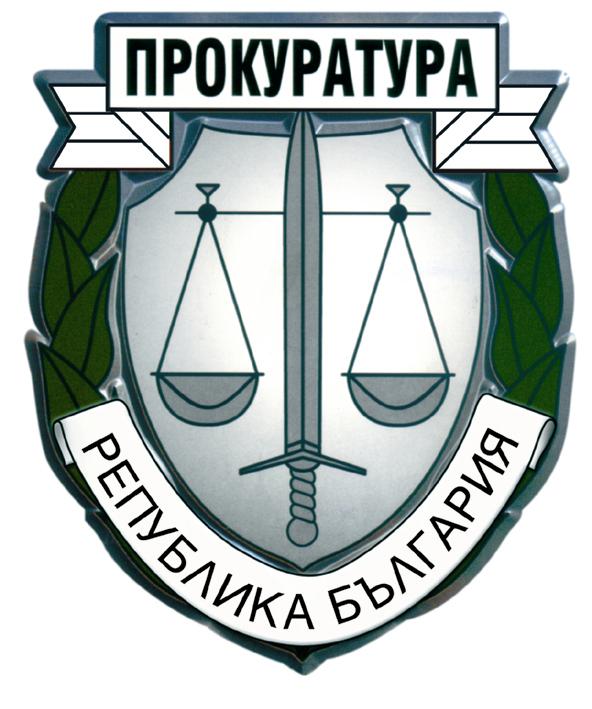 О  Т  Ч  Е  Т  Е  Н     Д  О  К  Л  А  ДЗАДЕЙНОСТТАНАРАЙОННА ПРОКУРАТУРА – ВРАЦАза 2015 годинаРаздел  ІОБОБЩЕНИ ИЗВОДИ ЗА ДЕЙНОСТТА НА ПРОКУРАТУРАТА И НА РАЗСЛЕДВАЩИТЕ ОРГАНИ1.Резултати и тенденции в противодействието на престъпносттаПрез отчетния период в ОД на МВР на територията на Община Враца и Община Криводол са регистрирани 1003 престъпления, от които 878 по криминална и 125 по икономическа линия. За същия период на 2014 год. са регистрирани 972 престъпления, от които 876 по криминална и 96 по икономическа линия, за 2013 год. броя на регистрираните престъпления е 998 престъпления, от които 972 по криминална и 26 по икономическа линия , за 2012 год. - 1158 престъпления, от които 1119 по криминална линия и 39 по  икономическа и . са били регистрирани 1259  престъпления. От изложените данни може да се направи обоснован извод, че е налице тенденция към минимално увеличаване на регистрираните престъпления, в сравнение с предходните две отчетни години – 2013 год. и 2014 год. и спад в сравнение с 2012 год. и 2011 год..Броят на разкритите престъпление е 445, от тях по криминална линия – 426 и по икономическа линия 19. За отчетния период на 2014, техният брой е 473, за 2013 год. – 401, за 2012 год. – 414 и за 2011 год. – 480 брояКоефициентът на престъпността /брой регистрирани престъпления през периода на 100 хил. души/ е  1204 при 1167 за 2014 год., 1198 за 2013 год., 1271 за 2012 год.  и 1379 за 2011 год. Разкритите престъпления на 100 000 души са 534 при 568 за 2014 год.,  481 за 2013 год.,  470 за . и  221,46 за . Най-разпространени  продължават да са кражбите – 519 броя или общо 59,11 % от общо регистрираните престъпления, от които са разкрити 196 престъпления. За 2014 год. техният брой е 494, за 2013 год. – 567, за 2012 год. -  681 и за 2011 год. – 724. Броят на регистрираните грабежи е 12 или общо 1,36 % от общо регистрираните престъпления, като от тях са разкрити седем престъпления. За 2014 год. броят на регистрираните престъпления от тази категория е бил 12, , през 2013 год. – 19, през 2012 год. – 14 и през 2011 год. – 38.Палежите са 15 и от тях са разкрити 4. През 2014 год., техният брой е 13, през 2013 год. – 28, през 2012 год. - 32 и през 2011 год. 35. За периода  са образувани и започнати 1249 досъдебни производства, при 1288 досъдебни производства за 2014 год., 1248 досъдебни производства за 2013 год., 1515 броя досъдебни производства за 2012 год. и 1640 досъдебни производства за 2011 год.От новообразуваните досъдебни производства 100 броя са за престъпления по глава ІІ от НК; 13 броя за престъпления по глава ІІІ от НК; 58 броя за престъпления по глава ІV от НК; 669 броя за престъпления по глава V от НК; 25 броя за престъпления по глава VІ от НК; 10 броя за престъпления по глава VІІІ от НК; 63 броя за престъпления по глава ІХ от НК; 24 броя за престъпления по глава Х от НК; 287 броя за престъпления по глава ХІ от НКЗа 2014 год. новообразуваните досъдебни производства са били: 107 бр. са за престъпления по глава ІІ от НК; 11 бр. за престъпления по глава ІІІ от НК; 51 бр. за престъпления по глава ІV от НК; 691 бр. за престъпления по глава V от НК;  36 бр. за престъпления по глава VІ от НК; 15 бр. за престъпления по глава VІІІ от НК; 90 бр. за престъпления по глава ІХ от НК; 8 бр. за престъпления по глава Х от НК; 279 бр. за престъпления по глава ХІ от НК. За . данните за новообразуваните досъдебни производства са - 104 бр. са за престъпления по глава ІІ от НК; 7 бр. за престъпления по глава ІІІ от НК; 34бр. за престъпления по глава ІV от НК; 707 бр. за престъпления по глава V от НК;  35 бр. за престъпления по глава VІ от НК; 3бр. за престъпления по глава VІІІ от НК; 71бр. за престъпления по глава ІХ от НК; 12бр. за престъпления по глава Х от НК; 275 бр. за престъпления по глава ХІ от НК. За 2012 от новообразуваните досъдебни производства 51бр. са за престъпления по глава ІІ от НК; 2бр. за престъпления по глава ІІІ от НК; 13бр. за престъпления по глава ІV от НК; 475бр. за престъпления по глава V от НК; 24бр. за престъпления по глава VІ от НК; 3бр. за престъпления по глава VІІІ от НК; 41бр. за престъпления по глава ІХ от НК; 5бр. за престъпления по глава Х от НК; 149бр. за престъпления по глава ХІ от НКЗа 2011 г. новообразуваните досъдебни производства са били :  88 бр. за престъпления по глава ІІ от НК; 10бр. за престъпления по глава ІІІ от НК; 34 бр. за престъпления по глава ІV от НК; 991 бр. за престъпления по глава V от НК; 44 бр. за престъпления по глава VІ от НК; 12 бр. за престъпления по глава VІІІ от НК; 76 бр. за престъпления по глава ІХ от НК; 24 бр. за престъпления по глава Х от НК; 361 бр. за престъпления по глава ХІ от НК.  От така посочените данни може да се направи извод, че е налице несъществен спад в броя на регистрираните престъпления и на новообразуваните производства съпоставяйки статистическите данни за 2015 год. с тези за 2014 год. и 2013 год. и за последните три години се забелязва една относителна стабилност по този показател. Може да се констатира, че по досъдебните производства са спазвани законовите срокове за разследване и продължава тенденцията за намаляване на средния срок на разследване по делата. Продължават и работата  по  спрените дела, по които е изтекла абсолютната давност за наказателно преследване, като следва да се подчертае, че  огромната част от тях са образувани срещу неизвестен извършител. Делата от тази категория се прекратяват.За да се активизира работата по спрените наказателни производства, по които извършителят на деянието не е разкрит и по които е необходимо да бъде установено местонахождението на обвиняем или свидетел, периодично се изисква информация от съответните органи в МВР относно предприетите издирвателни мероприятия и резултатите от тях. Съпоставяйки данните за броя на спрените наказателни производства - 624, с броя на делата, по които разследването е възобновено - 154, може да се направи извод, че издирвателната дейност по спрените наказателни производства не дава достатъчно добри резултати.Предприетите мерки за създаване на екипния принцип при разследване на някои дела, представляващи фактическа и правна сложност, дадоха добри резултати и през този отчетен период. Създадена е и добра организация по дела срещу лица с повече досъдебни производства, където вземането на адекватни мерки за неотклонение носи ползи за разследванията и намаляването на броя на делата от тази категория. С разследващите органи се провеждат периодични срещи, на които се обсъждат актуални проблеми, анализират се грешки с оглед недопускането им в бъдеще. Резултатите от провежданите разследвания се докладват периодично на наблюдаващите прокурори, от своя страна последните дават задължителни писмени указания за необходимия обем от действия, които да се предприемат с цел разкриване на обективната истина по делата. 2.Необходими мерки и законодателни промени.Необходимите мерки, взети за преодоляване на проблемите в досъдебното разследване са в няколко насоки. На първо място наблюдаващите прокурори периодично изискват делата от разследващите органи, като указанията, които се дават задължително са в писмен вид и определена форма, както бе посочено и по-горе. В същото време от страна на прокурорите при Районна прокуратура – гр. Враца стриктно се следи за изпълнението на тези указания. Провеждат се и съответни работни срещи. По  сложните дела, както беше посочено по-горе, се създават екипи от прокурор, разследващ и оперативен работник.Периодично се провеждат  работни срещи с разследващите полицаи, на които се поставят проблеми и се вземат решения за преодоляването им.                     Целите на Районна прокуратура – гр. Враца продължават да са  насочени към подобряване разкриваемостта на престъпните посегателства чрез подобряване организацията на работата, дисциплиниране на разследванията и подобряване на сътрудничеството с оперативните работници в структурата на МВР.Като цяло разследващите полицаи осигуряват добро качество на разследванията, но претенциите ни в тази насока ще продължат да бъдат по-високи с очаквания за повече инициативност от тяхна страна.За повишаване на ефективността на прокурорската работа, следва да се търси резерв, с преодоляване на натовареността на прокурорите. За целта е  необходимо да се диференцира наказателната политика на държавата по отношение на деяния с ниска степен на обществена опасност, като същите съответно бъдат декриминализирани. Същевременно следва да се предприемат допълнителни законодателни промени в процесуалните закони, като се редуцират част от формалните изисквания на закона, които водят до забавяне на наказателния процес като цяло и се наблегне на неговото динамизиране. По този начин в пълен обем ще се достигне до хармонизация на националното с европейското законодателство и ще се повиши ефективността от правораздавателната дейност осъществявана от органите на досъдебното производство и от съда.Раздел  ІІДЕЙНОСТ НА РАЙОННА ПРОКУРАТУРА – гр. ВРАЦАІ.ДОСЪДЕБНА ФАЗА1.  Преписки През отчетния период в Районна прокуратура – гр. Враца са наблюдавани 2515 броя преписки по следствения надзор, от които новообразувани 2201 броя преписки. Относителният дял на новообразуваните преписки спрямо общия броя наблюдавани преписки е 87,5%.През 2014 год. в Районна прокуратура – гр. Враца са наблюдавани 2552 броя преписки по следствения надзор, от които новообразувани 2375 броя преписки. Относителният дял на новообразуваните преписки спрямо общия броя наблюдавани преписки е 93,1%.         За сравнение през 2013 год. в Районна прокуратура – гр. Враца е работено по 1949 броя преписки по следствения надзор, от които новообразувани са 1752 броя, чийто относителен дял спрямо общия брой наблюдавани преписки е  89,9 %. 	През отчетния период е налице лек спад на броя на наблюдаваните преписки спрямо тези през 2014 год. с 1,45 % и увеличаване спрямо тези през 2013 год. с 29,04 %. Същата е тенденцията и при съпоставката на новообразуваните преписки, през отчетния период броят на същите е намален с 7,32 % спрямо този през 2014 год. и е увеличен с 25,63 % спрямо този през 2013 год.През 2015 год. от общия брой наблюдавани преписки са решени 2385 броя преписки, като в края на отчетния период са останали нерешени 130 броя преписки.В сравнение с 2014 год. от общо наблюдаваните преписки са решение 2447 броя преписки, а през 2013 год. от общо наблюдаваните преписки са решени 1685 броя преписки. Относителният дял на общия брой решение преписки през отчетния период спрямо общия брой наблюдавани преписки е 94,83 %. През 2014 год. този дял 95,9%, а през 2013 год. е 86,5 %. Т.е. налице е устойчивост на броя на решените преписки през 2015 год. спрямо 2014 год. и увеличаване на този показател спрямо 2013 год.От общия брой решени преписки 2362 броя са решени в срок до един месец, а 23 броя са решени в срок над един месец. Относителният дял на решените преписки в срок до един месец от общия брой решени преписки е 99,04 %, а този на преписките над един месец е 0,96 %. В сравнение с предходната 2014 год., където относителният дял на преписките решени над един месец е 3,8 % от общия брой решени преписки, през отчетния период този дял е под един процент, което дава основание да се приеме, че работата на прокурорите в Районна прокуратура – гр. Враца по спазване на сроковете за произнасяне значително се е подобрила. Това се дължи и на създадената организация за осъществяване на контрол върху тези срокове от страна на административния ръководител, като на прокурорите в края на всяка седмица се предоставя информация относно преписките и досъдебните производство, по които предстои да изтече срока през следващата седмица. Нерешените преписки при прокурор в края на отчетния период, а именно 130 броя преписки не са решени в срок до един месец, т.е. през отчетния период е преодолян констатираният проблем през предходните две години, от нерешените преписки да има и такива, които да не са решение в срок над един месец. През 2014 год. техният брой е 3 броя, а през 2013 год. – 31 броя. Подобряването на работата по този показател отново се дължи на въведената организация за спазване на сроковете за произнасяне по преписките, посочена по- горе.От общия брой решени преписки 723 броя са решени от наблюдаващия прокурор с постановление за образуване на досъдебно производство, по 1315 броя е постановен отказ да се образува досъдебно производство, 165 броя са решени от прокурора с възлагане на предварителна проверка по ЗСВ и се намират при съответните органи за провеждането на проверката, 82 броя са изпратени по компетентност на друга прокуратура, 13 броя за изпратени на съответните административни органи и по 2 броя преписки наблюдаващият прокурор е повдигна спор за подследственост.	През 2014 год. от общия брой решени преписки в Районна прокуратура – гр. Враца, а именно 2447 броя преписки - 762 броя са решени от наблюдаващия прокурор с постановление за образуване на досъдебно производство, по 1460 броя е постановен отказ да се образува досъдебно производство, 109 броя са решени от прокурора с възлагане на предварителна проверка по ЗСВ и се намират при съответните органи, на които е възложена проверката за изпълнение на указанията, дадени им от съответния наблюдаващ прокурор, 96 броя са изпратени по компетентност на друга прокуратура, 16 броя преписки са изпратени по компетентност на съответните административни органи и по 6 броя преписки наблюдаващите прокурори са повдигнали спор за подследственост.          За сравнение през 2013 год. от  общия брой решени преписки в Районна прокуратура -  гр. Враца 1685 броя, по 629 броя преписки са образувани досъдебни производства, 726 броя са приключени с постановления за отказ да се образува досъдебно производство,  151 броя са изпратени по компетентност (от тях 80 броя на друга прокуратура и 71 броя  на административни органи), 177 броя са решени, като са прекратени с резолюция, а  2 броя  са приключили с резолюция за връщане на  сигнала за допълване с данни.  	За отчетния период на 2015 год. от общия брой постановления за отказ да се образува досъдебно производство, а именно 1315 броя, по реда на инстанционната проверка от по-горестоящите прокуратури са проверени общо 141 прокурорски акта, като 121 броя акта са потвърдени, а броят на отменените е 20. На фона на общия брой наблюдавани преписки, може да се направи извод, че само по 5,6 % от тях е осъществен инстанционен контрол. От общия брой проверени актове, прави впечатление, че процента на потвърдените актове е 85,8 %.За  сравнение през 2014 год. от общия брой постановления за отказ да се образува досъдебно производство, а именно 1460 броя, по реда на инстанционната проверка от по- горестоящите прокуратури, а именно от Окръжна прокуратура – гр. Враца, Апелативна прокуратура – гр. София и Върховна касационна прокуратура са проверени общо 88 прокурорски акта от посочената категория, като 71 броя актове са потвърдени, а броят на отменените е 17. От общия брой наблюдавани преписки само по 3,4 % от тях е осъществен инстанционен контрол. От общия брой проверени актове, процентът на потвърдените актове е 80,7 %.За сравнение през същия отчетен период на 2013 год. от общият брой постановления за отказ да се образува досъдебно производство - 126 броя на Районна прокуратура – гр.Враца, 50 броя са проверени от надзорните Окръжна прокуратура – гр.Враца и Апелативна прокуратура – гр.София, като 41 броя постановления за отказ да се образува наказателно производство са потвърдени, а само 9 броя са отменени. От общия брой наблюдавани преписки, само по 2.5 % от тях, актовете на прокурора са контролирани от по-горните инстанции. От проверените по реда на йерархичния контрол 50 бр. преписки, прави впечатление че 82 % от тях са потвърдени от горестоящата прокуратура. 	От така изложеното до тук по отношение на проверените постановление за отказ да се образува досъдебно производство може да се направи  извод, че проверените през 2015 прокурорски актове по реда на инстанционната проверка са с много добро качество, като тази тенденция се е запазила, съпоставяйки показаните резултати, с тези през предходните две години.Преписки и наказателни производства, образувани след самосезиране и по сигнали на контролните органи и материали на ДАНС. Постановени присъди.От общия брой наблюдавани в Районна прокуратура – Враца преписки по следствения надзор, по сигнали на контролни органи през 2015 год. са образувани и наблюдавани 3 бр. преписки. От тях две приписки са по сигнал на Национална агенция по приходите, като по една тях с постановление на прокурор е образувано досъдебно производство. Една преписка е образувана по сигнал на Агенция за държавна финансова инспекция.       След самосезиране на прокуратурата за отчетния период е била образувана само една преписка.2.Следствен надзор2.1. Обобщени данни по видове досъдебни производства и съобразно систематиката на НК, включително по отношение на пострадалите лица и на ощетените юридически лица от престъпления.За отчетния период на 2015 год. в Районна прокуратура – гр. Враца са наблюдавани 3911 броя досъдебни производства, в тома число е прекратените по давност. От тях без прекратените по давност са наблюдавани общо 1766 броя досъдебни производства. От общия брой наблюдавани досъдебни производства, броят на новообразуваните е 1249, от тях 723 броя са образувани от прокурор по реда на чл. 212, ал.1 от НПК и 526 броя от разследващ орган по реда на чл.212, ал.2 от НПК, със съставяне на протокол за първото извършено действие по разследването. В процентно съотношение общият брой новообразувани досъдебни производство съставлява едва 31,9 % от общия брой наблюдавани досъдебни производства.За сравнение, през отчетния период на 2014 год. в Районна прокуратура – гр. Враца са наблюдавани 4125 броя досъдебни производства, в това число и прекратените по давност. От тях без прекратените по давност са наблюдавани общо 1784 броя досъдебни производства. От общия брой на наблюдаваните досъдебни производства 1288 броя са новообразувани, като от тях 762 броя са образувани по реда на чл. 212, ал.1 от НПК – с постановление на наблюдаващия прокурор и 527 броя от разследващ орган – със съставяне на протокол за първото извършено действие по разследването от страна на разследващия орган. В процентно съотношение общият брой новообразувани досъдебни производство съставлява едва 31,2% от общия брой наблюдавани досъдебни производстваЗа сравнение, през отчетния период за 2013 год. в Районна прокуратура – гр.Враца са наблюдавани 3932 бр. досъдебни производства, от които 1248 броя са новообразувани (629 броя са образувани по реда на чл.212, ал.1 от НПК – постановление от прокурора и 619 броя са образувани от разследващ орган – със съставяне на протокол за първото извършено действие по разследването). Делът на същите спрямо общия брой наблюдавани досъдебни производства е 31,7% . От изложеното до тук по отношение на общия броя наблюдавани досъдебни производства и общия брой новообразувани досъдебни производства може да се направи извод, че като цяло се наблюдава спад на общия брой наблюдавани досъдебни производство, като спрямо 2014 год. този спад е с 5,2 %, а спрямо 2013 год. – 0,5%.  Така стои и въпроса с новообразуваните досъдебни производства, при които се наблюдава лек спад на новообразуваните досъдебни производства спрямо 2014 год. с 3,03 % и устойчивост на техния брой спрямо броя за 2013 год..И през този отчетен период се запазва тенденцията към намаляване на броя на новообразуваните досъдебни производства от разследващ орган спрямо общия брой новообразувани досъдебни производства в сравнение с предходните 2014 год. и 2013 год.. През 2015 год. 42,11% от новообразуваните досъдебни производства са били образувани от разследващ орган, през 2014 год. техният дял е 40,9 %, а през 2013 год. – 50 %.  	Тази тенденция би могла да се обясни с нарастващото недоверие на гражданите към полицията и правораздавателните органи. То най – вероятно е провокирано от множеството случаи, в които гражданите са имали досег до органите на досъдебното производство, в това число и полиция, във връзка с подадени от тях сигнали за извършени спрямо тях или тяхно имущество престъпления, в хода на работата по които извършителите на съответните престъпни посегателства не са разкрити и те се чувстват незащитени.На следващо място изнасяната чрез медиите информация относно предприеманите действия от страна на правоохранителните и правораздавателните органи в борбата с престъпността, както и относно предприети действия по хода на наказателни производства, представляващи обществен интерес, независимо от тяхната фаза – досъдебна или съдебна, и даваната в тази връзка негативна оценка за тяхната работа, създава една несигурност у гражданите, като в тях се поражда съмнение, че ще получат адекватна защита на своите права. Това от своя страна неминуемо води до демотивация у тях за заявяването на извършени престъпления пред компетентните органи.За да се преодолее тази негативна тенденция, трябва да се подобри работата по издирването и установяването на извършителите на престъпления и своевременно събиране на необходимите доказателства за тяхната престъпна дейност. На следващо място е налице необходимост от промяна в медийната политика на Прокуратурата, като на медиите бъде предоставяна достатъчно по обем информация относно дейността на съдебните органи на власт, включени в структурата на Прокуратурата с цел повишаване доверието на гражданите и създаване на увереност у тях, че в случаите, когато станат жертва на престъпно посегателство, ще получат адекватна по обем защита на техните права. От новообразуваните 1249 броя досъдебни производства, 100 броя са за престъпления по глава ІІ от НК „Престъпления против личността“; 13 броя за престъпления по глава ІІІ от НК „Престъпления против правата на гражданите“; 58 броя за престъпления по глава ІV от НК „Престъпления против брака и семейството“; 669 броя за престъпления по глава V от НК „Престъпления против собствеността“; 25 броя за престъпления по глава VІ от НК „Престъпления против стопанството“; 10 броя за престъпления по глава VІІІ от НК „Престъпления против дейността на държавни органи, обществени организации и лица, изпълняващи публични функции“; 63 броя за престъпления по глава ІХ от НК „Документни престъпления“; 24 броя за престъпления по глава Х от НК „Престъпления против реда и общественото спокойствие“; 287 броя за престъпления по глава ХІ от НК „Общоопасни престъпления“. По новообразуваните досъдебни производства, общият брой на пострадалите лица от престъпления е 828 и се разпределят както следва: 86 физически лица са пострадали от престъпления по глава ІІ от НК „Престъпления против личността“; 6 физически лица са пострадали от престъпления по глава ІІІ от НК „Престъпления против правата на гражданите“; 49 лица са пострадали от престъпления по глава ІV от НК „Престъпления против брака и семейството“; 601 физически лица и 55 юридически лица са пострадали престъпления по глава V от НК „Престъпления против собствеността“; 13 лица са пострадали от престъпления по глава Х „Престъпления против обществения ред и спокойствие“; и 63 физически лица и 1 юридическо лице са пострадали от престъпления по глава ХІ от НК „Общоопасни престъпления“.  За отчетния период в Районна прокуратура – гр. Враца са образувани и наблюдавани 105 броя бързи производства и 4 броя незабавни производства.За сравнение, през 2014 год. са били образувани 124 броя бързи производства и 10 незабавни производства, а през 2013 год. са били образувани 103 броя бързи производства  и 16  броя незабавни производства.Наблюдава се една тенденция към намаляване на броя на бързите и незабавните производства спрямо предходния отчетен период. За подобряване  За 2015 год. относителния дял на бързите и незабавните производства спрямо общия брой наблюдавани досъдебни производства, без прекратените по давност, е както следва: на бързите производства 5,04 %, а на незабавните 0,23 %.През 2015 год. от общия брой образувани бързи производства, прокурорът е разпоредил разследването да се извърши по общия ред поради правна и фактическа сложност на делата по 16 броя бързи производства, а всички незабавни производства са приключили като такива. Относителен дял на преобразуваните бързи производства спрямо общия брой наблюдавани бързи производства е 15,24 % .През 2015 год. Районна прокуратура – гр. Враца е наблюдавала 1673 досъдебни производства ред като тук не се включват прекратените по давност досъдебни производства ( за 2014 год. – 1683 броя без прекратените по давност, а за 2013 – 3841 броя досъдебни производства, ведно с прекратените по давност), като от тях 1140 са новообразувани срещу 1288 за 2014 и 1129 броя за 2013 год.          От наблюдаваните досъдебни производства по общия ред, 1618 броя са разследвани от разследващ полицай, като от тях новообразуваните са 1125 броя; 38 броя са разследвани от следовател, като от тях 7 броя са новообразувани, а разследването по 6 броя досъдебни производства са възложени на следовател по реда на чл. 194, ал.1, т.4 от НПК от административния ръководител на Окръжна прокуратура – гр. Враца поради тяхната правна и фактическа сложност, 14 броя са разследвани от разследващ митнически инспектор, като от тях 7 броя са новообразувани и 3 броя  от разследващ агент от Държавна агенция „Национална сигурност“, като само едно е новообразувано. 	Относно натовареността на следователите продължава да е налице тенденция към намаляване броя на делата, които се възлагат за разследване от следовател по реда на чл. 194, ал.1, т.4 от НПК, съпоставено с предходните две години – през 2014 год. техният брой е 5, а през 2013 год. – 9 броя. Това се дължи най – вече на факта, че възлагането на разследването на следовател по този ред от НПК е обвързано с наличието на два кумулативно дадени критерия, а именно съответното дело да с фактическа и правна сложност. Преценката за наличието на тези критерии първоначално се извършва от наблюдаващия прокурор, който е оправомощен да изготви мотивирано предложение до Административния ръководител на съответната Окръжна прокуратура и след това се извършва последваща преценка и от  самия окръжен прокурор. Данните показват, че случаите, в които наблюдаващите прокурори извършват такава преценка с цел изготвяне на съответно предложение драстично намаляват. Това се дължи на липсата на ясна регламентация кога едно дело е с правна и фактическа сложност. Относителният дял на досъдебните производства разследвани по общия ред от общия брой наблюдавани досъдебни производство (без прекратените по давност) е 94,7%.Контрол на мярката за неотклонение „Задържане под стража” и други мерки на процесуална принуда.Във връзка с осъществения контрол на мярката за неотклонение „Задържане под стража“ и „Домашен арест“ за периода 01.01.2015 год. до 31.12.2015 год. от прокурорите в Районна прокуратура – гр.Враца са изготвени и внесени в Районен съд – гр. Враца 19 броя искания  за вземане  на мярка за неотклонение  „Задържане под стража„. От така внесените искания, 14 броя са били уважени и пет броя са били неуважени. От общия брой неуважени искания,  по 1 брой е взета мярка за неотклонение „Домашен арест“ и по 4 броя е взета мярка за неотклонение „Парична гаранция“. За отчетният период общият брой на лицата с взета мярка за неотклонение „Задържане под стража“ е 14.Анализирайки тези данни, можем да направим извод, че прокурорите при Районна прокуратура – гр. Враца внасят напълно мотивирани искания за вземане на мярка за неотклонение „Задържане под стража“, след задълбочен анализ на събрания по делото доказателствен материал и при наличието на законовите изисквания за това.     	 В края на отчетния период  лицата с мярка за неотклонение  „Задържане под стража“  по неприключени досъдебни производства  са две, като задържането и на двете лица е до 2 месеца. Т.е. прокурорите при Районна прокуратура – гр. Враца, стриктно спазват нормите на НПК и следят и изискват от разследващите органи, разследванията по досъдебни производства със задържани лица да се работят с приоритет и да приключват в кратки срокове.През периода 01.01.2015г. – 31.12.2015г. са извършени 19  проверки и срещи със задържани лица в ОС „ИН“, сектор Арести –Враца, в това число и две проверки на помещенията, в които се охраняват задържаните лица. Не са регистрирани бягства от ареста, нито нарушения, касаещи  правата на задържаните или техните защитници. Не са отбелязани  нарушения на служители от охранителния състав   по спазване на вътрешния ред  и реда за охрана  на задържаните лица.	  			Не са установени нерегламентирани контакти между задържаните, администрацията  и охранителния състав. Не са регистрирани нарушения – при извършено претърсване на килиите на ареста.						 	 През отчетния период няма лица, задържани повече от 6 /шест / месеца.          От анализа на изложените данни относно внесените искания за вземане на мярка за неотклонение „Задържане под стража“, може да се направи обоснован извод, че за времето от 2012 год. до 2015 год., броят на внесените искания, драстично е намалял, а именно за 2012 год. са внесени 45 броя искания, за 2013 год. са внесени 42 броя искания, за 2014 год. са внесени 26 броя искания и за 2015 год. – 19 броя искания.   Надзорът за законност в следствения арест се упражнява от прокурор при Районна прокуратура – гр. Враца, определен със заповед на Административния ръководител – Районен прокурор на Районна прокуратура – гр.Враца.           С ръководството на Затвора Враца и на ОС „ИН“, сектор „Арести“ –Враца е постигната координация  по отношение на цялата  информация, засягаща  лишените от свобода, вкл. привеждането им от ОС „ИН“, сектор „Арести“ –Враца в Затвора Враца и обратно с цел извършване на процесуално следствени действия с тяхно участие или по изтърпяване на наказание „Лишаване от свобода“.            Съгласно Заповед № ЛС – 04 – 33/06.01.2016 год.  на Зам. Министъра на Министерство на правосъдието на Република България са предприети действия от края на 2015г. до 12.01.2016 год.,  арестите във Враца  да бъдат изнесени от сградата на ОД на МВР – гр.Враца и преместени в сградата на Затвора Враца .Предприети са й действия по реорганизиране, включително редуциране  на командния и административен състав на ареста, което неминуемо ще доведе до затруднения във функционирането му, както и в упражняване на контрола върху дейността му.2.2   Срочност на разследването.През отчетния период Районна прокуратура – гр. Враца е приключила 1394 броя досъдебни производства (срещу 1388 за 2014 год. и 1536 броя за 2013 год.), като всички са приключени в законовия срок. В края на отчетния период са останали неприключени 325 броя досъдебни производства (срещу 321 броя за 2014 год. и 325 броя за 2013 год.), от които 319 броя са в законовия срок и шест броя са извън законовия срок.Делът на досъдебните производства, по които разследването е приключило спрямо общия броя наблюдавани досъдебни производства (без прекратените по давност) е 78,9 %. През отчетния период всички приключени досъдебни производства са в законовия срок, от което може да се направи извод, че негативната тенденция в тази насока от предходния отчетен период е преодоляна и взетите мерки по отношение спазване сроковете за разследване, са дали своя резултат.В края на отчетния период са останали неприключени 325 броя досъдебни производства (срещу 321 броя досъдебни производства за 2014 год. и 325 броя досъдебни производства за 2013 год.). От тях 319 броя са неприключени в законовия срок  и 6 броя от неприключените са извън законовия срок. Относителният дял на неприключените досъдебни производства извън законовия срок е 1,8% спрямо общия брой неприключени досъдебни производства. Това се дължи на обстоятелството, че в края на отчетния период разследващия орган е приключил разследването по досъдебното производство, но не го е изпратил в прокуратурата, поради което в оперативните справки се отчита като неприключено извън законоустановения срок.Продължителността на досъдебната фаза, считано от образуване на досъдебното производство до решаването му от прокурор по същество с прекратяване или внасяне в съда е в следната последователност: до седем месеца 588 броя досъдебни производства, до една година 56 досъдебни производства, над една година 67 броя досъдебни производства.През 2014 год. продължителността на досъдебната фаза, считано от образуване на досъдебното производство до решаването му от прокурор по същество с прекратяване или внасяне в съда е в следната последователност: до седем месеца – 598 броя досъдебни производства, до една година 94 броя досъдебни производство и над една година 18 броя досъдебни производства.	През 2013 год. продължителността на досъдебната  фаза, считано от образуване на досъдебното производство до решаването му от прокурор с прекратяване или внасяне в съда е в следната последователност: до седем месеца – 583 броя досъдебни производства ; до една година – 50 броя досъдебни производства  и над една година – 2103 броя досъдебни производства.2.3.Решени досъдебни производства от прокурор. Видове решения.През отчетния период общият брой на решените от прокурор досъдебни производства е 3569, като всички са решени в срок до един месец. Тук са включени всички досъдебни производства, по които прокурорът се е произнесъл с някой от следните актове: постановление за изпращане на досъдебно производство по компетентност; разпореждане по незабавните и бързите производства, с които се указва разследването да се извърши по общия ред; постановление за спиране на досъдебно производство; постановление за прекратяване на досъдебно производство, обвинителен акт, предложение за споразумение и предложение почл.78а от НК за освобождаване от наказателна отговорност с налагане на административно наказание. Съотношението на решените досъдебни производства спрямо общия брой наблюдавани досъдебни производства е 91,3 %.През 2014 год. в Районна прокуратура – гр. Враца от прокурор са били решени 3762 броя досъдебни производства. Съотношението на решените спрямо наблюдаваните досъдебни производства е 91,2 %За същият отчетен период през 2013 год. в Районна прокуратура – гр. Враца от прокурор са били  решени 3549 броя досъдебни производства. Съотношението на решените спрямо наблюдаваните през този период досъдебни производства (3932 броя) е  90%. 	С оглед изложените данни, може да се направи извод, че през отчетния период се наблюдава минимално увеличение в броя на решените досъдебни производства спрямо общия брой наблюдавани досъдебни производства с около 1,3 % спрямо предходните две години.	В края на отчетния период са останали нерешени 34 броя досъдебни производства, като от тях всички досъдебни производства са в срок за решаване до един месец.През отчетния период прекратените и внесени в съда досъдебни производства са 2857 броя, като тук са включени и прекратените по давност. От тях броя на внесените в съда досъдебни производства е 323 броя, а прокурорските актове по тях са 356 броя срещу 387 лица. Броят на внесените в съда актове е по видове, както следва: 109 броя обвинителни акта, 217 броя предложения за споразумение и 30 броя предложения по реда на чл. 78а от НК за освобождаване от наказателна отговорност с налагане на административно наказание. Броят на прекратените досъдебни производства през отчетния период е 2501.През 2014 год. общия брой на прекратените и внесени в съда досъдебни производства е 3051, като в тази бройка са включени и прекратените по давност. От тях досъдебните производства внесени в съда са 329 броя, а прокурорските актове по тях са 355 броя срещу 375 лица. Броят на видовете прокурорски актове, внесени в съда е както следва: 107 броя обвинителни акта, 220 броя предложения за споразумение и 28 броя предложения по реда на чл. 78а от НК за освобождаване от наказателна отговорност с налагане на административно наказание. Броят на прекратените досъдебни производства през отчетния период е 2722. За сравнение през 2013 год. общо прекратените и внесени в съда досъдебни производства са 2827 броя, от които 358 броя прокурорски акта внесени в съда срещу 408 броя лица, разпределени по видове, както следва: 113 броя обвинителни акта; 220 броя предложения за споразумения; 41 броя предложения по чл.78а от НК за освобождаване от наказателна отговорност с налагане на административно наказание/ и са били прекратени 2469 броя досъдебни производства.През отчетния период на 2015 год. съотношението на внесените в съда досъдебни производства, спрямо общия наблюдавани дела е 8,3 %, а на внесените в съда спрямо решените досъдебни производства е 9%.През 2014 год. съотношението на внесените в съда досъдебни производства спрямо общия брой наблюдавани дела е 8 %, а на внесените в съда спрямо решените досъдебни производства – 8,7 %През 2013г. съотношението на внесени в съда досъдебни производства спрямо общия брой наблюдавани дела е 9 %, а на внесените в съда спрямо решените ДП – 10 %. През отчетния период са спрени общо 624 броя досъдебни производства, от които 31 броя досъдебни производства са срещу известен извършителПрез 2014 год. са спрени общо 638 броя досъдебни производства, от които 49 броя досъдебни производства са срещу известен извършителПрез отчетният период на 2013 год. са спрени общо 689 броя досъдебни производства, от които 29 броя са срещу известен извършител.Относителният дял на спрените срещу известен извършител досъдебни производство спрямо общия брой  спрени дела в Районна прокуратура – гр.Враца през  2015 год.  е 5 % . За 2014 год. този процент е 7,6 %, а за 2013 г. -  4,2%. От всички спрени дела, в края на отчетния период спрените срещу неизвестен извършител са 593 броя.Съотношението на спрените в отчетния период досъдебни производства  спрямо общо наблюдаваните досъдебни производства е 16 %, а на спрените спрямо решените за отчетния период е 17,5 %.През 2015 год. в Районна прокуратура – гр. Враца са прекратени 2501 броя досъдебни производства, от тях 2145 броя досъдебни производства са прекратените по давност, като от тях по давност срещу известен извършител са прекратени 2 броя досъдебни производства, а срещу неизвестен извършител 2143 броя. Останалите 388 броя досъдебни производства представляват общия брой прекратени досъдебни производства през отчетния период без прекратените по давност. От тях 117 броя досъдебни производства са срещу известен извършител и 271 броя досъдебни производства са срещу неизвестен извършител. През 2014 год. в Районна прокуратура – гр. Враца са прекратени 2722 броя досъдебни производства, от тях 2341 броя досъдебни производства са прекратените по давност, като от тях по давност срещу известен извършител са прекратени 11 броя досъдебни производства, а срещу неизвестен извършител 2330 броя. Останалите 381 броя досъдебни производства представляват общия брой прекратени досъдебни производства през отчетния период без прекратените по давност. От тях 116 броя досъдебни производства са срещу известен извършител и 265 броя досъдебни производства са срещу неизвестен извършител. За сравнение през 2013 год. са прекратени 2469 броя досъдебни производства, от които 348 броя са прекратени на основание чл. 24, ал.1, т.1 от НПК и 2101 броя са прекратени по давност. От общата цифра на прекратените досъдебни производства по давност, 9 броя от тях са водени срещу известен извършител, и 2092 броя – срещу неизвестен извършител.  Съотношението на прекратените в отчетния период досъдебни производства  спрямо общо наблюдаваните досъдебни производства е 63,9%, а спрямо решените за отчетния период е 70 %.Процентът на прекратените дела спрямо общият брой наблюдавани досъдебни производства, както и спрямо решените през отчетния период дела е висок, което е резултат от големия брой прекратени дела на основание чл.24, ал.1, т.3 от НПК ( поради изтекла давност).ІІ. СЪДЕБНА ФАЗА1.Наказателно - съдебен надзор.През отчетната 2015 год. в Районен съд – гр. Враца са образувани дела по  356 броя внесени прокурорски актове, при 355 броя дела за 2014 год., 377 броя дела за 2013 год., 494 броя  дела за 2012 год. и 585 броя дела за 2011 год.  От внесените в съда прокурорски актове най-голям остава дела на внесените споразумения по чл.381 от НПК – 217 броя, следват тези образувани по внесени обвинителни актове – 109 броя и 30 броя предложения за освобождаване от наказателна отговорност с налагане на административно наказание.За сравнение с общия брой образувани в съда дела през 2014 г., а именно 355 броя, предложенията за споразумения са били 220 броя, обвинителните актове 107 броя и предложенията по чл. 78а НК - 28 броя.  За . общият брой образувани в съда дела по внесени прокурорски актове са 377 броя, като от тях 220 броя са по споразумения, 116 броя са по внесени обвинителни актове и 41 броя по предложения за освобождаване от наказателна отговорност с налагане на административно наказание. През 2012 год. общият брой образувани от съда дела по внесени прокурорски актове са 494, като от тях 138 броя са по внесени обвинителни актове, 311 броя са по внесени споразумения, 45 броя са по внесени предложения за освобождаване от наказателна отговорност с налагане на административно наказание. Съпоставянето на данните сочи, че тенденцията 2010 г. – 2014 г. за ежегодно  намаляване на общия броя на внесените в съда прокурорски актове вероятно е приключила и съотношението в почти идентичните данни за 2014 и 2015 г. сочи за устойчив период. Тази устойчивост, след упоритата тенденция  в предишните периоди на спад на внесените за разглеждане в съда дела, може да се приеме като първоначален положителен знак, който обаче не бива да удовлетворява напълно и претенциите към полицията за повишаване на разкриваемостта на престъпленията следва да продължат. Именно такова развитие би довело и до повишаване на броя на делата, приключени с мнение за съд, а от тук – и до увеличаване броя на делата, внесени в съда.  Отново се забелязва, че по-голяма част от делата са приключени от страна на прокурорите със споразумения, тъй като тази диференцирана процедура за решаване на делата остава предпочитана, спестява време и облекчава работата в случаите на извършени престъпления, при които не се спори относно доказаността и авторството на деянието.  През 2015 г. от Районен съд - Враца общо са решени 328 броя дела по внесени прокурорски актове, от които :118 бр. по внесени ОА178 бр. по споразумения по реда на чл.381 от НПК, от които 6 неодобрени от съда 32бр. по внесени предложения по чл.78а от НКОт решените от съда 118 броя дела по внесени обвинителни актове през 2015г. по 60 броя от тях Районен съд - Враца е постановил осъдителни присъди, по 6 броя – оправдателни присъди, 48 бр. са приключени с постигнато споразумение по реда на чл.384 от НПК, по 2 от тях е постановено освобождаване от наказателна отговорност с налагане на административно наказание, едно производство е върнато на Районна прокуратура - Враца поради допуснати съществени процесуални нарушения и 1 е прекратено. За сравнение, от решените от съда 118 броя дела по внесени обвинителни актове през 2014г. по 78 броя от тях Районен съд - Враца е постановил осъдителни присъди, по 7 броя – оправдателни присъди, 27 броя са приключени с постигнато споразумение по реда на чл.384 от НПК и по 3 от тях е постановено освобождаване от наказателна отговорност с налагане на административно наказание, 3 броя са върнати на Районна прокуратура - Враца поради допуснати съществени процесуални нарушения. За 2013 год. при 153 решения на съда по внесени обвинителни актове, са постановени 83 броя осъдителни присъди, 11 броя оправдателни, 45 броя споразумения по чл. 384 от НПК и 3 броя с постановено освобождаване от наказателна отговорност с налагане на административно наказание, 3 броя са прекратени и 8 броя са върнати на Районна прокуратура - Враца поради допуснати съществени процесуални нарушения. За 2012г. при 209 броя решения на съда по внесени обвинителни актове, са постановени 121 броя осъдителни присъди, 10 броя оправдателни, 53 броя споразумения по чл. 384 от НПК, 7 броя с освобождаване от наказателна отговорност по чл.78а от НК, 4 броя прекратени и 14 броя върнати на Районна прокуратура - Враца заради допуснати процесуални нарушения.Съобразявайки съотношението брой осъдителни присъди спрямо брой решения по обвинителни актове за 2014 год. от 66,10% , за 2013 год. от 54,24 %, и за 2012 год. - 57.89%, то за периода се констатира съотношение от 50,85 %, което най-вече се дължи на съществения ръст – от 27 за 2014 г. на 48 за 2015 год. – на решенията по обвинителни актове със споразумение. През отчетния период са решени общо 178 броя споразумения, от които 172 броя са одобрените споразумения и 6 броя неодобрените. За сравнение 2014 г. са решени общо 197 броя споразумения, през 2013 г. са решени 214 броя споразумения, през 2012г., в Районен съд - Враца са решени 260 броя споразумения, а през 2011г. – 268 броя. Т.е. прави впечатление тенденцията за намаляване общия брой на внесени в съда дела със споразумения по реда на чл.381 от НПК . За разлика обаче от предходната година се наблюдават увеличаване на  случаите на неодобряване на постигнати споразумения – от 2 през 2014 г. до 6 през 2015 г.           Съотношението брой одобрени споразумения  спрямо брой решения по внесени споразумения е  96,62%.          През 2015 г. са произнесени общо 32 броя решения по внесени предложения по чл.78а от НК, при 31 за 2014 г., 46 броя решения за 2013 г., 43 бр. решения за 2012г. и 75 бр. за 2011 г. Анализът показва, че броя на делата , приключени с предложение от страна на прокурора за освобождаване от наказателна отговорност с налагане на административно наказание , се запазва непроменен .         	От произнесените 32 броя решения по чл.78а от НК са постановени както следва:        - 27 броя решения, с които се освобождава от наказателна отговорност обвиняемия с налагане на административно наказание, / 39 бр. за 2013 г., 37 бр. за 2012г., 68 бр. за 2011г. и 43 бр. за 2010г. /       - 4 оправдателни решения / 0 за 2014 г. , 4 бр. за 2013 г., 5 бр. за 2012г., 3 бр. за 2011г. и 5 бр. за 2010г. /       -  1 брой, с което делото е върнато на прокуратурата, / 4 бр. за 2014 г. , 3 бр. за 2013 г., 1 бр. за 2012г., 4 бр. за 2011г. и 6 бр. за 2010г. /	Анализът показва, че през 2015г. броят санкционни решения, постановени от съда, съотнесен към общия брой решения по внесени предложения за освобождаване от наказателна отговорност се запазва почти непроменен, сравнен с този през предходните периоди – 84,38 % при 87,09% за 2014 г., при 84.78 % за 2013г. , 86.04% за 2012г., 90.66% за 2011г./.Относителния дял на санкционните съдебни актове по внесени обвинителни актове спрямо общия брой решения по внесени прокурорски актове е 33,54% при 30,63% за 2014 г. Относителният дял на санкционните решения по чл. 78 а НК спрямо общия брой решения по внесени прокурорски актове е 8,2 % при 7,8% за предходния период.  Най-голям е делът на решените от съда дела в производствата по споразумение - 52,43 % при 56,93% за 2014 г. Прави впечатление високият процент от 67,07 % съобразявайки общо приключените със споразумение дела към  решените от съда.В процентно съотношение общо осъдителните присъди по внесени обвинителни актове и санкционни решения по внесени предложения по чл.78а от НК през 2015г. /без да се включват одобрените от съда споразумения/ спрямо общия брой образувани дела по внесени прокурорски актове е 26,52 %, при 38,43 % за 2014 г., 32,36 % за 2013 г.,  31.98% за 2012г., при 34.18% за 2011г., което може да се отчете като тенденция за намаляване на този показател през годините и преимуществено приключване на делата със споразумения . Осъдени и санкционирани лица през периода 01.01.2015г. до 31.12.2015 г.  са  363 бр. при  369 броя за 2014 г.,  при 435 бр.  за 2013 г.,  591 бр. за 2012г., 634 бр. за 2011г. и  530 бр. за 2010г./ ,  спрямо 12 оправдани лица , при 8 за 2014г., при  21 бр. за 2013 г.,  21бр. за 2012г.,  9 бр. за 2011г. и 20бр. за 2010г. 	Явно е , че и по този показател е налице почти пълно покриване с данните за предишния период . В процентно съотношение оправданите лица спрямо осъдените лица са 3,3 %  при 2,16 % за 2014г., при 4,9 % за 2013 г., 3.55% за 2012г. и 1.41% за 2011г.От осъдените лица, 110 бр. са такива с предишни осъждания, 35 бр. са лица до 29 г. възраст .Най-голям дял заемат осъдените лица по глава пета от НК-„Престъпления против собствеността” и „общоопасните престъпления”.От наложените наказания, най-голям е делът на лицата с наложено наказание „пробация“ – 137 бр. , следва наказание „лишаване от свобода” условно – 127 бр., ефективно – 52 бр., „лишаване от права“ – 68 бр., „глоба“ – 53 бр., като общия брой на наложените наказания е 458 бр. Данните в тази насока за 2014 г. са били следните : „пробация“ – 142 бр., „лишаване от свобода” условно – 114 бр., ефективно – 70 бр., „лишаване от права“ – 87 бр., „глоба“ – 59 бр., като общият брой на наложените наказания е бил 482 бр.През 2015 г. съществено е намалял броят на заседанията, в които прокурорите са участвали – 645 , при 848 бр. заседания за 2014 г. при което са достигнати нивата от периода за 2013г. от 660  бр. съдебни заседания  	ПротестиЗа отчетния период на 2015 г. прокурорите от Районна прокуратура – Враца са подали 19 броя въззивни протеста /при 15 за 2014 г. и при 22 бр. за 2013 г./. От тях 10 броя са протестите срещу изцяло или частично постановени оправдателни присъди и решения на ВРС/ при 8 за 2014 г., при 13 бр. за 2013 г., 16 бр. за 2011г. и 14 бр. за 2010г.  През посочения период са подадени 9  протеста, извън тези срещу оправдателните присъди и решения.       	От така внесените 10 броя протести срещу произнесени оправдателни присъди и решения са разгледани 4 и същите не са уважени .          	От другите 9 броя въззивни протести, 4 броя са уважени, 3 броя са останали неуважени, като през отчетния период от страна на Районна прокуратура – Враца са подадени 2 броя протеста срещу разпореждания на съдия-докладчика на основание чл.249, ал.3 от НПК, които са уважени . За сравнение : за същия период на 2014 г. прокурорите от РП-Враца са подали общо 15 бр.  въззивни протеста, от които 6 бр. са уважени, 5 бр. са неуважени, 4 бр. са неразгледани ; за същия период на 2013 г. прокурорите от РП-Враца са подали общо 22 бр.  въззивни протеста, от които 4 бр. са уважени, 10 бр. са неуважени, 6 бр. са неразгледани и 2 бр. са оттеглени. За 2012г. прокурорите от РП-Враца са подали общо 21 бр. въззивни протести, от които 6 бр. са уважени, 10 бр. – неуважени, 4 бр. неразгледани и 1бр. оттеглен. През 2011г РП-Враца е подала 16 бр. въззивни протести, от които 6 бр. – уважени, 8 бр. - неуважени, 1 бр. - неразгледан.Анализът на цифрите сочи, че относителния дял на уважените протести спрямо разгледаните от съда протести през 2015 г. е 36,4 % , при 54, 54 % за 2014 г., а през 2013г. е 28.57 %, за 2012г. – 37.5%, за 2011г. – 42.85%. Т.е. наблюдава се тенденция на съществен спад в успеваемостта на протестите спрямо общо разгледаните от съда.2.Постановени оправдателни присъди и върнати от съда делаВърнати от съда дела:Върнатите от съда дела през отчетния период са 3 бр., при 9 бр. за 2014г., 14 бр. за 2013 г., 15 бр. за 2012г. и 15 бр. за 2011г. От върнатите от съда 3 бр. дела,  по внесени обвинителни актове е върнато 1 дело – при 3 за 2014 г. ,  8 бр. за 2013 г., 14 бр. за 2012г. и 7 бр. за 2011г./, 1 предложение за освобождаване от наказателна отговорност / при 4 за 2014 г. , 3бр. за 2013 г., 1 бр. за 2012г. 4 бр. за 2011г./ и 1 бр. неодобрено споразумение / при 3 бр. за 2013 г. и 1 бр.за 2012г./По нахд № 732/15 по описа на ВРС е върнато ДП № 610/15 по описа на ВРП , внесено за разглеждане с предложение по чл. 78 а НПК , т.к. съдът е намерил нарушения по чл. 248 ал.2 т. 3 НПК , изразени в неясно обвинение - несъответствие и неяснота за точната дата на извършване на процесното деяние , пресъздадени и в диспозитива , поради което и на осн.чл. 249 ал. 1 НПК е прекратил съдебното производството.  Нохд № 121/15 по описа на ВРС е образувано по проекто-споразумение за решаване на делото по ДП № 1990/14 по описа на ВРП , обхващащо и  престъпление по чл. 159 ал. 4 НК . Процесуалният пропуск е констатиран от наблюдаващия делото прокурор , който е оттеглил съгласието си споразумението и производството е прекратено , а делото е върнато на ВРП . Нохд № 576/15 по описа на ВРС е образувано по обвинителен акт на ВРП по  ДП № 3398/09 . На осн. Чл. 249 ал. 1 вр.чл. 28 ал. 2 т. 3 НПК съдът е прекратил съдебното производство и е върнал делото на прокуратурата поради липса на необходимо частично прекратяване и непълнота на формулираното обвинение .  За 2015 г. относителния дял на върнатите от внесените в съда прокурорски актове е 0,84%   при 2,53 % за 2014 г. ,  при 3,71 % за 2013 г.,  3 % за 2012г.,  2.5% за 2011г. За сравнение през 2010г. съотношението е 5.34% / внесени прокурорски актове – 561, върнати от съда – 30 /. Т.е. наблюдава се тенденция за намаляване броя на върнатите актове от съда в сравнение с последния отчетен период и се констатира изключително нисък процент на върнати дела . Относителният дял на върнатите от съда обвинителни актове спрямо постановените решения по внесени обвинителни актове за 2015 г. е 0,85%. За сравнение -  за 2014г. е 2,23%. , за 2013 г. съотношението е 1,9 %, за 2012г. е 2.73%, а за 2011г. – 1.2%. Т.е. може да се направи извода, че освен, че е намаляла цифрата на върнатите дела като абсолютна величина, то и процентното съотношение спрямо решените от съда  дела по внесени обвинителни акта съществено  е намалял. През отчетния период от страна на РП-Враца са били  подадени 2 бр. протеста срещу разпореждания за връщане на делото на прокурора, като и двата са уважени.За сравнение - през отчетния период на 2014 г. от страна на РП-Враца са били  подадени 3 бр. протеста срещу разпореждания за връщане на делото на прокурора, като 2 бр. са уважени и 1 бр. е неуважен. За 2013г. от страна на РП-Враца са подадени 2 протеста срещу разпореждания за връщане на делото на прокурора, като и двата протеста са останали неуважени. В РП-Враца няма дела от особен обществен интерес, по които обвинителни актове да са върнати. Върнати Обвинителни актове:1. НОХД № 576/15 по описа на ВРС - ДП № 3398/2009 г.Върнати предложения по чл.78а от НК:1. НАХД № 732/2015 по описа на ВРС -  ДП № 610/2015г. по описа на ВРПНеодобрени и върнати на прокуратурата споразумения:1. НОХД № 121/2015 по описа на ВРС -  ДП № 1990/2014г. по описа на ВРП   По отношение на върнатите от съда дела следва да бъде отбелязано, че недостатъците в работата на прокуратурата се дължат на пропуски от страна на прокурора при повдигането на обвинение в рамките на ДП  и пропуски при изготвяне на обвинителния акт или проекто-споразумението по реда на чл. 382 от НПК, които са могли да бъдат избегнати при по-прецизна работа от негова страна .Както се посочи, процентът на върнатите дела е изключително нисък, но усилията за по-стриктно съблюдаване правата на обвиняемото лице – чрез по-пълно формулиране на обвинението - и по-внимателен подход при изготвянето на проектите за споразумения следва да продължат. Констатираните три случая са на практика инцидентни и явно се дължат на натовареността на работа и обикновено недоглеждане. С оглед на гореизложеното следва да се предприемат съответните мерки /отделяне на повече време за изготвяне на прокурорския акт, внимателното изчитане на същия с цел избягване на т. нар. „фактически грешки” и разминавания във фактическата обстановка/, за да бъдат избегнати случаите, в които се нарушени правата на обвиняемото лице или се допускат нарушения по чл. 381 ал. 2 НПК и поради тези причини се стига до връщане на делото на прокурора.За периода няма връщания на дела на основание чл. 288 НПК, което е добър показател. Постановени оправдателни присъди:Врачанският районен съд е произнесъл през 2015 г. общо 10 броя. оправдателни присъди и решения по внесените актове, като 6 бр. от тях са влезли в законна сила.  За сравнение броят на оправдателните присъди за 2014 г. е 12 , за 2013 г. е 15 бр., за 2012г. е бил 15, а през 2011г. – 13бр., 11 бр. за 2009г. и 15 бр. за 2008г.  С оглед на тази статистика може да се посочи че е налице устойчива тенденция за броя на оправдателните присъди спрямо от предходните периоди. От общо произнесените оправдателни актове 4 бр. са по предложения по чл. 78 а НК , което – при липсата на такива за 2014 г. – се явява негативна тенденция . През 2015 г. в сила за влезли три оправдателни присъди , постановени през предходния период , а други четири присъди са протестирани и не са влезли в сила .       Броят на оправданите лица с влезли в законна сила оправдателни  присъди и решения е 12 – при 8 за 2014 г. -  или относителния им дял спрямо всички лица с постановен окончателен съдебен акт е 3,3 % при 2,16% за 2014 г. Относителния дял на влезлите в сила оправдателните съдебни актове  по внесени ОА спрямо общия брой осъдителни присъди и санкционни решения / постановени по предложения по чл.78а от НК / възлиза на 5,74 % , при 5,18% за 2014 г. ,  при 4,6 % за 2013 г., при 2.09 % за 2012г.при 4.5 % за 2011г., при 4.17 % за 2010г., 3.8% за 2008г. и 1.6% за 2007г. Изводът е, че процентното съотношение се запазва спрямо предходните години. От друга страна, съотнесено към общия брой прокурорски актове внесени в съда – 356, процентното съотношение на влезлите в сила оправдателните присъди и решения е 2,52 % , при  1,97 % за 2014 г.  при 2,38 % за 2013, 2.02 % за 2012г., 1.36% за 2011г.         Липсват оправдателни присъди, постановени в съгласие с прокурорско заявление.         За отчетния период на 2015 г. няма дела със значим обществен интерес, приключили с оправдателна присъда, което може да бъде обяснено със засиленото внимание в дейността на прокуратурата при разследването на такива дела. Постановените оправдателни присъди , влезли в сила , са 5 бр. както следва:1.НОХД № 580/2014г. по описа на ВРС /ДП № 801 /14  по описа на ВРП /	2.НОХД № 213/2011г. по описа на ВРС /ДП № 1684/10 по описа на ВРП /	3.НОХД № 1843/2010г. по описа на ВРС /ДП № 3619 / 2007г по описа на ВРП/4.НОХД № 996/2013г. по описа на ВРС / ДП № 413 / 2013г. по описа на ВРП /5.НОХД № 597/2015г. по описа на ВРС / ДП № 1795 / 2014г. по описа на ВРП/Постановените оправдателни решения по предложения по чл. 78 а НК, влезли в сила , са 4 бр. както следва:1.НАХД № 1497/2014г. по описа на ВРС /ДП № 2333 /13  по описа на ВРП/2.НАХД № 426/2015г. по описа на ВРС /ДП № 2864/15 по описа на ВРП/3.НАХД № 468/2015г. по описа на ВРС /ДП № 1111 / 2014г по описа на ВРП/4.НОХД № 497/2015г. по описа на ВРС /ДП № 2347 / 2014 г. по описа на ВРП/Оправдани лица на първа инстанция с влязла в сила присъда: През 2015 г. по влезлите в сила оправдателни съдебни актове са оправдани 12 лица, четири от които в производства по чл. 78 а НК . Осъдените/санкционирани лица с влезли в сила осъдителни /санкционни присъди/решения са 363 бр.  и процентното съотношение оправдани/осъдени лица е 3,3 % . За сравнение - през 2014 г. съотношението на оправданите лица с влязла в сила оправдателни присъди / решения спрямо общ брой осъдени и санкционирани лица – 369 бр. е 2,16 %. ; през 2013 г. съотношението на оправданите лица с влязла в сила оправдателни присъди / решения спрямо общ брой осъдени и санкционирани лица – 435 е 3.44 %;  през 2011г. същото съотношение е 1.4 %, през 2010г. броя на оправданите лица е 20, за 2009г. 23, за 2008г. – 29.           По отношение на оправдателните актове трябва да се име предвид, че голяма част от тях се дължат на констатираната и преди противоречива практика между съда и прокуратурата относно приложението на чл. 9, ал.2 от НК най-вече по отношение на чл. 313 НК и чл. 354в, ал. 5, във връзка с ал. 1 от НК, като по отношение на последния текст е налице явно различие в критериите.  Оправдателна присъда по ДП № 801/14 е постановена от ВОС , който изцяло е отменил първоинстанционната осъдителна присъда и основно се е мотивирал с непълнота на доказателствата и опорочен ред по Наредба № 30 . Приетата от съда непълнота на доказателствата обаче не е попълвана в рамките на въззивното производство , което е мотивирало ВРП да отправи искане за възобновяване , но същото не е споделено от ВКП .  По ДП № 3619/07 по описа на ВРП с обвинения за престъпления по чл. 220 НК е постановена оправдателна присъда , основно мотивирана с това , че съдът не е приел аргументите на експертите при оценяването на предмета на посегателството и така е счел, че сделките са извършени в условия на пазарна икономика при свободно договаряне и т.к. същите са реални, а не фиктивни, не е намерил да е причинена вреда . Друга основна част от оправдателните актове се дължат на различна оценка от страна на обвинението и на съда най-вече на свидетелски показания , както и на приети от съда нарушения ,допуснати при събирането на доказателства на ДП , което е опорочило същите . 3.Гражданско съдебен надзор.През 2015г. общия брой на гражданските дела, по които прокуратурата е призовавана е 73. От тях неприключени са едва 5 броя Най-голям е делът на делата, образувани по искове с правно основание по чл. 26 и следващите от Закона за закрила на детето – 48 броя Останалите са по чл. 19 от Закона за гражданската регистрация и други охранителни производства и 5 бр. дела са образувани в Районен съд – гр. Враца по чл.131 и 132 от Семейния кодекс. 	От общия брой граждански дела, Районна прокуратура - гр.Враца е участвала през 2015 г. в 39 бр. съдебни заседания, по които участието на прокурор е задължително по закон или по преценка – предимно по Закона за закрила на детето. Прокуратурата е изготвила писмен отговор и по дела за поправка на очевидна фактическа грешка, по ЗОДОВ, както и по дела, образувани по Закона за гражданската регистрация.През отчетния период Районна прокуратура – гр. Враца е инициирала образуването на едно гражданско дело в Районен съд гр.Враца, като същото е прекратено.	Делата по ЗОДОВ са били 10 бр., по 9 /девет/ от тях са постановени осъдителни решения от първоинстанционния съд. Към момента се обжалват пред горестоящата инстанция  2 броя съдебни решения, които не са влезли в законова сила. През отчетния период няма  постановено решение в полза на Прокуратурата на Република България.По делата, образувани по Закона за закрила на детето се наблюдава стремеж, когато това е възможно, децата да бъдат настанявани в семейство на роднини или близки и по изключение в специализирани институции. Активна работа полагат служителите от Дирекция ”Социални грижи” Враца, свързана с отглеждане и интегриране на децата в риск в семейна среда, като насърчават отговорното родителство, осигуряват подкрепа на семейството и предприемат превантивни мерки за сигурност и закрила на детето. Във връзка с посочените добри практики трябва да се отбележи и активната роля на прокуратурата, като във всички случаи, съдържащи опасност от увреда интересите на детето, своевременно се възлагат съвместни проверки на служители от Отдел ”Закрила на детето” в гр.Враца и служители от полицията. Изготвените от съвместните екипи доклади, своевременно се изпращат във Районна прокуратура – гр. Враца и в зависимост от констатациите, наблюдаващият прокурор предприема или указва подходящи мерки за въздействие и закрила. Дори е установена практика в случаите, когато има данни за безотговорно родителство, обосноваващи искане за лишаване или ограничаване от родителски права, Дирекция “Социално подпомагане” – гр.Враца да изпраща материалите на Районна прокуратура – гр. Враца, като едновременно с това предприема действия по сезиране на съда със съответно искане за лишаване или ограничаване на родителски права. Съпоставката с предишните години – 2013г. и 2014г. не показва резки промени в отчетните данни – запазва се значителния дял на делата по Закона за закрила на детето. Идентичен с предходни години е броя на делата, образувани за лишаване от родителски права, като в тази връзка е налична инициатива от страна на юридическия отдел в Дирекция “Социално подпомагане” – гр.Враца, да упражняват правомощията си по Семейния кодекс и Закона за закрила на детето.През 2015г. в Районна прокуратура гр.Враца са образувани общо 22 броя досъдебни производства за престъпления, посочени в чл. 3 от ЗОПДИППД. Шест броя от тях са внесени в съда с обвинителен акт, като две от тях са висящи, а другите са приключили с осъдителна присъда. Други 14 броя са внесени със споразумение, като всичките са одобрени от съда. Още две досъдебни производства са внесени в съда с предложение по чл.375 НПК за освобождаване от наказателна отговорност и налагане на административно наказание, като всички са приключили с осъдителен диспозитив. 4. Осъдителни решения срещу Прокуратурата на РБ на основание Закона за отговорността на държавата и общините за вреди.Анализът на делата и техният брой през отчетния период показва  увеличаване на претенциите против Прокуратурата на РБ на основанията, посочени в ЗОДОВ, тъй като през 2014 год. е имало 1 осъдително решение, а през 2015 год. са 9 броя осъдителни решения на първа инстанция, като само по две е депозирана въззивна жалба.   5.Изпълнение на наказанията и другите принудителни мерки.През отчетния период са получени за изпълнение 214 присъди и споразумения  по лица и всички са приведени в изпълнение – изпратени до органите за изпълнение.     На 55 лица е наложено наказание лишаване от свобода, на 3 лица -  обществено порицание, на 76 лица - лишаване от права, а на 135 лица е наложено наказание пробация. В процентно отношение спрямо общо приведените в изпълнение присъди през посочените години се запазва тенденцията  за висок брой на присъдите с наказание пробация.      За сравнение, през 2014 г. при 244 присъди и споразумения  по лица на 75 е било наложено наказание лишаване от свобода, на 11 - обществено порицание, на 92 - лишаване от права, а на 142 лица е наложено наказание пробация.          За . тези данни са били за 275 присъди и споразумения  по лица, като на 113 лица е било наложено наказание лишаване от свобода, на  3  обществено порицание, на 76 - лишаване от права, а на 136 лица е наложено наказание пробация.        За 2012 г. са били получени за изпълнение 384 присъди и споразумения  по лица. На 108 лица е било наложено наказание лишаване от свобода, на 16  обществено порицание, на 134 - лишаване от права, а на 211 лица - пробация.    За . са били получени за изпълнение  407 присъди и споразумения, като на 137 лица е било наложено наказание „лишаване от свобода”; на 12 – обществено порицание, на 137 – лишаване от права и на 219 – пробация . Явно е , че е в един твърде кратък 5 г. период е достигнат близо 50 % спад в броя на получените за изпълнение съдебни актове и причините за това лесно могат да се открият по-скоро в ниската разкриваемост на престъпленията, последвана от по-малкото дела, внесени за разглеждане в съда, от колкото в същия спад в развитието на престъпността.     Реално приведени в изпълнение са 206 присъди при 228 за 2014 г., 260 за . , 384 за . , 402 за . и 391 за .Направени са 56 при 65 за 2014 г., 66 за . , 103 за . ,  72 за . и 88 за . - предложения за определяне на общо наказание по реда на чл.25 НК , от които 51 уважени, 1 неуважено и 4 до момента не са разгледани. След значителният брой и ръст на предложенията по чл. 306 НПК за периода 2010 – . към момента е налице устойчива тенденция на спад в броя на предложенията, което сочи, че взетите мерки за подобряване на организацията  на работа на Районна прокуратура – гр. Враца и Районен съд – гр. Враца по определяне на общи наказания още с осъдителните съдебни актове са дали резултат .През отчетния период  няма отлагане на изтърпяването на наказание лишаване от свобода или пробация.През периода 01.01.2015г. – 31.12.2015г. са извършени 19  проверки и срещи със задържани лица в ОС „ИН“, сектор Арести –Враца, в това число и две проверки на помещенията, в които се охраняват задържаните лица. Не са регистрирани бягства от ареста, нито нарушения, касаещи  правата на задържаните или техните защитници. Не са отбелязани  нарушения на служители от охранителния състав   по спазване на вътрешния ред  и реда за охрана  на задържаните лица.	  			Не са установени нерегламентирани контакти между задържаните, администрацията  и охранителния състав. Не са регистрирани нарушения – при извършено претърсване на килиите на ареста             С ръководството на Затвора Враца и на ОС „ИН“, сектор „Арести“ –Враца е постигната координация  по отношение на цялата  информация, засягаща  лишените от свобода, вкл. привеждането им от ОС „ИН“, сектор „Арести“ –Враца в Затвора Враца и обратно с цел извършване на процесуално следствени действия с тяхно участие или по изтърпяване на наказание „Лишаване от свобода“. ІІІ. МОНИТОРИНГ НА ЕК и ВСС. Специален надзор и наказателни производства, образувани за някои категории тежки престъпления и такива от особен обществен интерес. 1.Специален надзорПрез периода в Районна прокуратура – гр.Враца  е наблюдавано едно досъдебно производство, което било взето на специален надзор. Същото е било образувано през 2012 год., като през 2013 год. е било изпратено на Окръжна прокуратура – гр. Враца по компетентност, с оглед престъпление по чл. 115 от НК. Надзорът върху разследването е поет от горестоящата прокуратура и в хода на същото в качеството на обвиняем и бил привлечен Валентин Христов Йорданов за извършени престъпления по чл. 123 и чл.136 от. С постановление от 07.05.2015 год., наблюдаващият прокурор при Окръжна прокуратура – гр. Враца е прекратил частично наказателното производство срещу Йорданов за престъпление по чл. 123 от НК и е върнал делото на Районна прокуратура – гр. Враца с оглед престъпление по чл. 122 и чл. 136 от НК. Със свой акт, Районна прокуратура – гр. Враца е възразила срещу този акт на Окръжна прокуратура – гр. Враца с искане за извършване на служебна проверка от страна на Апелативна прокуратура – гр. Враца. Със свой акт, съответният прокурор при Апелативна прокуратура – гр. София е приел възражението за неоснователно и потвърдил постановлението на Окръжна прокуратура – гр. Враца. Несъгласен с доводите, посочени в постановлението на Апелативна прокуратура – гр. София, наблюдаващият прокурор при Районна прокуратура – гр. Враца с възражение от 23.10.2015 год. е поискал извършване на служебна проверка на акта на Апелативна прокуратура – гр. София от страна на Върховна касационна прокуратура, като към края на отчетния период няма произнасяне от страна на ВКП. 2.Досъдебни производства, образувани за някои категории тежки престъпления и такива от особен обществен интерес.2.1. През периода в Районна прокуратура – гр.Враца не са водени дела за организирана престъпност. 2.2. През  2015 год. в Районна прокуратура – гр. Враца  е водено едно дело  за престъпление по чл.212, ал.3 НК, с предмет средства от фондове на Европейския съюз и същото е прекратено.    Съотношението  на наблюдаваните  дела от тази категория спрямо общия брой наблюдавани дела в РП-Враца  е 0.02%2.3. В Районна прокуратура – гр. Враца през отчетния период са наблюдавани общо 5 бр. досъдебни производства за престъпления по чл.212 от НК ( чл.212, ал.1 – 2 броя, като и двете не са приключени; чл.212, ал.2 – един брой, разследването по което не е приключено, което е приключено и е внесено в съда с предложение за споразумение, по чл. 212, ал.5 от НК – един брой, разследването по което не е приключило и един брой по чл. 212а от НК, което също е приключено и производството по него е спряно).Съотношението  на наблюдаваните  дела от тази категория спрямо общия брой наблюдавани дела в РП-Враца  е 0.13%2.4.В Районна прокуратура – гр.Враца няма водени наказателни производства свързани с изготвяне, прокарване в обръщение и използване на неистински и преправени парични знаци и кредитни карти.2.5. През периода в Районна прокуратура – гр.Враца са наблюдавани 15 броя дела за данъчни престъпления /такива против стопанството/ по чл.234 от НК. От тях новообразувани 12 броя досъдебни производства. От общия брой наблюдавани ДП от тази категория, разследването по 13 от тях е приключило, а по 2 от тях не е приключено. От прокурор са решен 12 броя досъдебни производства, като от тях 2 броя са спрени, 3 броя са прекратени и 7 броя са внесени в съда срещу 7 лица. По така внесените актове в съда са осъдени 9 броя лица и едно е оправданоСъотношението  на наблюдаваните  дела от тази категория спрямо общия брой наблюдавани дела в Районна прокуратура – Враца  е 0.38 %.2.6. През отчетния период в Районна прокуратура – гр. Враца са наблюдавани две досъдебни производства са престъпление по чл. 220 от НК. Разследването по едно от тях е приключено и делото е внесено в съда, а по другото, все още не е приключено. За отчетния период от време, внесеното в съда дело е върнато от съда за отстраняване на допуснати съществени отстраними процесуални нарушения. По този текст за отчетния период има постановена и една оправдателна присъда по досъдебно производство, внесено в предходен отчетен период.2.7.  През периода в Районна прокуратура – гр.Враца са наблюдавани общо  83 досъдебни производства за документни престъпления. От тях 29 броя досъдебни  производства по чл.308 от НК, от които 23 бр. новообразувани. От наблюдаваните дела по чл.308 от НК са решени 27 бр. ( спрени – 17 броя; прекратени – 6 бр.; внесени в съда – 4) . За същия период са наблюдавани 39 бр. досъдебни  производства по чл.316 от НК, от които 15 броя са новообразувани. Решени са 28 бр. досъдебни производства, от които 15 броя са внесени в съда, 10 броя са спрени и 3 броя са прекратени. През 2015 год. в Районна прокуратура – гр.Враца са наблюдавани 14 броя досъдебни производства за престъпления по чл.311, ал.1 от НК, от които 4 са новообразувани. Тринадесет от тях са приключени, а едно е останало в края на отчетния период неприключено. От общия брой на приключените, девет досъдебни производства са спрени, две досъдебни производства са прекратени и две – са внесени в съда, както следва: едно с обвинителен акт срещу пет лица и едно със споразумение срещу едно лице. През отчетния период по този текст има санкционирани шест лица, с наложени девет наказания.През отчетния период има образувано и едно досъдебно производство за престъпление по чл. 312 от НК, като разследването по същото не е приключено.Съотношението  на наблюдаваните  дела от тази категория спрямо общия брой наблюдавани дела в РП-Враца  е 2.12 %.          2.8. През периода в Районна прокуратура – гр. Враца са наблюдавани 44 броя досъдебни производства по чл.354а  и чл.354в от НК (чл.354а, ал.3 – 35 броя; чл.354а, ал.5 –  7 броя; чл.354в, ал.1 – 2 броя;), от които 36 броя са били новообразувани. Приключени са 40 броя досъдебни производства, като в края на периода са останали 4 броя неприключени. Приключените досъдебни производства са решени по следния начин: 4броя са спрени,  17 броя са прекратени, 14 броя са внесени в съда. Внесените в съда дела са срещу 15 броя лица, като са осъдени общо 7 бр. лица, а две са оправдани. Съотношението  на наблюдаваните  дела от тази категория спрямо общия брой наблюдавани дела в РП-Враца  е 1.13 %2.9. През периода в Районна прокуратура – гр. Враца са наблюдавани 4 броя досъдебни производства свързани с незаконен трафик на хора, от които 2 броя досъдебни производства по чл.159а, ал.1 от НК – трафик на хора с цел развратни действия, 1 бр. досъдебни производства по чл.159б, ал.1 от НК – трафик на хора с цел развратни действия и един брой по чл. 159б, ал.2 във връзка с чл. 159а, ал.2 от НК, което касае трафик на хора с цел развратни действия. От така наблюдаваните два броя досъдебни производство за престъпления по чл.159а, ал.1 от НК и двете не са приключени в края на отчетния период.Наблюдаваното досъдебно производство за престъпления по чл.159б, ал.1 от НК е решено с постановление за спиране.Наблюдаваното досъдебно производство за престъпление по чл. 159б, ал.2 във връзка с чл. 159а, ал.2 от НК е решено, като е спряно. 	В обобщение  следва да се посочи, че през настоящият отчетен период, съотношението на общия брой дела от  посочените категории  престъпления спрямо общия брой наблюдавани дела, без прекратените по давност е  0,1 % .	2.10.През отчетния период в Районна прокуратура – гр. Враца са наблюдавани 4 броя досъдебни производства по глава ІІІ от НК „Престъпления против политическите права на гражданите“. И четирите броя досъдебни производства са за престъпление по чл. 167, ал.2 от НК, като три от тях са образувани през отчетния период. В края на отчетния период от така наблюдаваните досъдебни производства, две са приключени и две са останали неприключени.Съотношението  на наблюдаваните  дела от тази категория спрямо общия брой наблюдавани дела в РП-Враца  е 0,1 %.2.11.През отчетния период в Районна прокуратура – гр. Враца са наблюдавани 10 производства по глава V от НК „Присвоявания“. От тях 7 броя досъдебни производства са по чл. 201 от НК  и три броя по чл. 202 от НК, като от тях 4 броя са новообразувани. От общия брой наблюдавани досъдебни производства и по двата текста, са приключени 5 броя досъдебни производства и 5 броя са останали неприключени в края на отчетния период. По две от приключените наказателното производство е прекратено и три са внесени в съда с обвинителен акт срещу едно лице. Съотношението  на наблюдаваните  дела от тази категория спрямо общия брой наблюдавани дела в РП-Враца  е 0,26 %.2.12. През 2015 год. в Районна прокуратура – гр. Враца е наблюдавано едно досъдебно производства за престъпление по чл. 291, ал.1 от НК разследването по същото е приключено и с постановление наказателното производство е прекратено.Съотношението  на наблюдаваните  дела от тази категория спрямо общия брой наблюдавани дела в РП-Враца  е 0,03 %.3.Наказателни производства, образувани за престъпления, извършени от непълнолетни лица.Дейността на РП - Враца по делата, водени срещу непълнолетни през отчетния период на 2015г. е била осъществявана съобразно изискванията, установени в ЗБППМН, специалните норми на НК и НПК, както и всички нормативни актове, имащи отношение към тази категория лица.  През 2015г. са били регистрирани общо 84 противоправни деяния осъществени от малолетни и непълнолетни лица, като престъпленията, извършени от непълнолетни са 67 броя, а противообществените прояви, осъществени от малолетни са 17 броя. Общият брой на лицата участвали в извършването на коментираните противоправни деяния е 89 лица, от които непълнолетните са 72, а малолетните 17.          При съпоставка на разглежданите статистически показатели с тези от 2012г. и 2013г. се налага извода, че е налице тенденция на минимален спад на непълнолетната престъпност. През 2013г. са били регистрирани 90 противоправни деяния, през 2014г. – 91, докато през 2015г., броя им възлиза на 84.В края на разглеждания период в ДПС са водят на отчет общо 94 лица, от които 32 лица са малолетни /от тях 5 момичета/ и 62 лица са непълнолетни /от тях 16 момичета/. Свалени от отчет са 32 лица, като ново регистрираните са 24 лица.          През отчетната 2015г. са постъпили за разглеждане в МКБППМН 55 преписки и сигнали, от които 35 преписки са постъпили от Районна прокуратура – гр. Враца, 2 – от Софийска районна прокуратура, 2 – от Районна прокуратура – гр. Мездра и 16 преписки от РУ – Враца към ОД на МВР – гр. Враца.  Образувани са 68 възпитателни дела /по този показател е налице устойчивост, като през 2013г. възпитателни дела са били 72, през 2014г. са били 69/, от тях 7 броя са прекратени, а 3 броя са отложени. Наложените възпитателни мерки, съгласно чл.13, ал.1 от ЗБППМН са както следва:т.1 – предупреждение –  3 броя;т.3 – задължаване да участва в консултации, обучения и програми за преодоляване на отклоненията в поведението – 6 броя;т.4 – поставяне под възпитателен надзор на родителите или на лицата, които ги заместват, със задължение за полагане на засилени грижи – 3 броя;т.5 – поставяне под възпитателен надзор на обществен възпитател – 47 броя;т.12 – предупреждаване за настаняване във възпитателно училище -  интернат с изпитателен срок до 6 месеца – 5 броя;  През визирания период в Районна прокуратура – гр.Враца са били на производство 18 броя наказателни дела, водени срещу непълнолетни лица, като новообразуваните през 2015 г. наказателни производства са 6 броя. В тази насока се наблюдава тенденция на трайност по отношение на относителния брой на образуваните наказателните дела – през 2013г. техния брой е бил 20, а през 2014г. – 23. Приключените наказателни производства през 2015г. са 17 бр., които се разпределят както следва:- прекратените наказателни производства са общо 4 броя;- внесените обвинителни актове в съда са 6 броя, споразумения - 6 броя, предложения са освобождаване от наказателна отговорност по реда на чл. 78а от НК  - един брой, срещу общо 13 лица.От решените от РС - Враца дела с подсъдими непълнолетни лица са наложени следните наказания:            - лишаване от свобода с приложение чл. 69 във връзка с чл. 66 от НК – 7 броя;            - обществено порицание (пробация за лица над 16г.) – 5 броя;Осъдени са общо 12 непълнолетни лица, като постановените осъдителни актове са влезли в законна сила.         По дела с непълнолетни обвиняеми лица няма оправдателни присъди, респ. оправдани лица и няма върнати от съда дела за допълнително разследване. В този смисъл следва да се отбележи, че през  2014г. също не е имало оправдателни присъди и оправдани непълнолетни лица, а през 2013г. е имало една оправдателна присъда и едно оправдано лице.          Приключените дела през 2015 год. са 17 броя, а неприключените – 1 брой.          Няма извършени проверки по нормативните актове във връзка със социалната защита на малолетните и непълнолетните, както и изготвени прокурорски актове за отстраняване на констатирани нарушения.Най-често извършваните престъпления, са тези против собствеността -  общо 12 броя, от които кражби – 8 броя, грабежи – 2 броя, противозаконни увреждания по чл.216 от НК – 2 броя, докато през 2013г. общия брой на  престъпленията против собствеността е бил 16, а през 2014г. броя им възлиза на 15, като в тази връзка следва да се отбележи, че по отношение на разглеждания показател се наблюдава тенденция на минимален спад. Регистрирани са три престъпления против личността - телесни повреди – 2 броя и изнасилвания – 1 брой. Освен това, регистрирани са и следните престъпления – едно престъпление по чл. 330 от НК /палеж/, едно престъпление по чл. 354а НК/държане на наркотици и едно престъпление против транспорта /по чл. 343в НК/. При противообществените прояви се запазва нивото на бягствата от дома и сбиванията.Считам, че структурата на криминалните прояви, извършени от малолетни и на престъпленията при непълнолетните, като цяло ще остане непроменена. Ще продължават да доминират престъпленията против собствеността - кражбите /домовите и джебчийските/, като от разглежданата група престъпления ще запазят равнището си взломните кражби и грабежите. Очакванията са да се запази относителния дял и на престъпленията срещу личността – блудства, изнасилванията, телесните повреди, ще бележат устойчивост правонарушенията против обществения ред и спокойствие, вкл. и хулиганството, а при противообществените прояви на малолетните ще се запази нивото на бягствата, скитничествата, просията и сбиванията. Следва да се отбележи, че в региона е минимален броя на тежките престъпления и противообществени прояви на подрастващите. Разглежданите тенденции намират своето обяснение с продължаващото устойчиво въздействие на социално-икономическите и обществено-културните фактори – нисък жизнен стандарт, безработица, бедност, както и на общата деградация на ценностите, на утвърждаването на негативни модели, толериращи агресия и насилие, занижен социален контрол, недостатъчно гражданско образование и др.. Основните проблеми и бъдещи насоки на дейност са концентрирани в преодоляване на недостатъчното финансово осигуряване, работата с децата, пострадали от престъпления и работата с родителите на непълнолетни и малолетни правонарушители. През разглеждания период, цялостната дейност на ИДПС и МКБППМН е насочена към ефективна корекционно-възпитателна работа за ограничаване и недопускане извършването на престъпления и противоправни деяния. Положени са усилия по съгласуване дейността на комисията и РУ - Враца към ОД на МВР – гр. Враца в следните приоритетни направления:- Съвместна работа и съдействие на състава на РУ- гр. Враца към ОД на МВР – гр. Враца при разкриването на всички престъпления, в които има участие на малолетни или непълнолетни.- Издирване и настаняване в училища, ДДЛРГ, на скитащи, не учащи, живеещи в неблагоприятна семейна среда и застрашени от извършване на правонарушения	- Оказване съдействие на състава при изясняване на сигнали или извършени правонарушения от малолетни лица, също и когато обект на престъпление са самите те.	- Посещения на всички учебни заведения и осъществяване на координация, и взаимодействие с училищните ръководства за получаване на своевременна информация за подготвяне и извършване на правонарушения, за опазване на здравето и живота на учащите се в училищата и районите около тях, изнасяне на профилактични беседи, участие в работата на педагогическите съвети, оказване съдействие по опазване на училищното имущество.- Съвместна работа с полицейския състав по подобряване ранно-профилактичната издирвателна и сигнална дейност по отношение на децата в състояние на социален риск и склонни към извършване на правонарушения.- Съвместна работа  с отдела за закрила на детето при Д”СП” при получаване информация за застрашени малолетни и непълнолетни лица; за малолетни и непълнолетни обект на престъпление; за не полагане родителски грижи; за настаняване в социални заведения и други.ІV. МЕЖДУНАРОДНА ПРАВНА ПОМОЩ.В Районна прокуратура – Враца през отчетния период са получени 18 молби за оказване на международна правна помощ и една входяща молба за екстрадиция. От прокурорите при Районна прокуратура – гр. Враца са изготвени 13 броя европейска заповед за арест. Общият брой на преписките с международен елемент са общо 32. В сравнение с 2014 год., когато преписките с международен елемент са били осем броя и в сравнение с 2013 год., когато техният брой е бил две преписки, се забелязва тенденция към увеличаване обема на работа по този показател.По 8 броя преписки, молбите са отправени с искане за връчване на книжа и документи, издадени от органи на чужда държава, по 6 броя – молбите са с искане за извършване на процесуално следствени действия и по 4 броя, с молбите е отправено искане за връчване на призовки за предстоящи наказателни производства срещу български граждани с местоживеене на територията, обслужвана от Районна прокуратура – гр. Враца.V. АДМИНИСТРАТИВНА И КОНТРОЛНО-РЕВИЗИОННА ДЕЙНОСТ.В Районна прокуратура – гр. Враца броят на прокурорите по щат е 13, като през отчетния период реално са работили 8,25 прокурори. Това се дължи на продължително командироване на един прокурор в Софийска градска прокуратура, продължително ползване на отпуски поради настъпила временна неработоспособност и за отглеждане на дете.  По отношение щатната численост на съдебните служители в Районна прокуратура – гр. Враца, техният брой е 15, като реално работили през периода са 13,7 броя.Съотношението на служители към магистрати в Районна прокуратура – гр. Враца е 15/13 по щат или 1,15 към едно.Щатната численост на разследващите полицаи към РУ – Враца е запълнена. Кадровата обезпеченост на разследващите полицаи е удовлетворителна с оглед криминогенната обстановка на територията на Община Враца и Община Криводол, които попадат в териториалния обхват на Районна прокуратура – гр. Враца. Квалификацията на разследващите е добра, но въпреки това и за бъдеще следва да работят под стриктния контрол на наблюдаващите прокурори, особено при формулиране и прецизиране на правните рамки на обвиненията.Тук следва да се отбележи, че за подобряване на дейността по противодействие на престъпността и нейното санкциониране следва да се обърне внимание на квалификацията на разследващите органи, като същата се повиши чрез провеждане на обучения на разследващите полицаи и полицейските органи с разследващи функции, съобразно констатираните слабости в тяхната работа.Квалификацията на прокурорите и служителите в Районна прокуратура – гр. Враца е на нужното ниво. Въпреки, че е налице необходимост от провеждането на повече квалификационни обучения  с цел постигане в пълен обем на едно много високо професионално ниво на прокурорите и съдебните служители.През отчетния период прокурорите са взели участие в 15 броя обучения, организирани от Прокуратура на Република България, Национален институт на правосъдието, Асоциация на прокурорите в България, Окръжен съд – гр. Враца и Районен съд – гр. Враца. Тук следва да се отбележи, че за отчетния период, не всички магистрати от Районна прокуратура – гр. Враца са взели участие в провежданите обучения. За отчетния период броят на прокурорите взели участия в обучения е 7, което представлява 84,8 % от броя на реално работилите. Същото е положението и със служителите – през 2015 год. от 13,7 реално работили служители, в организирани обучения са взели участие само 4 броя служители, което представлява едва 29,2 % от общия брой на реално работилите. През отчетния период в Районна прокуратура – гр. Враца са извършени четири контролни проверки – от Окръжна прокуратура – гр. Враца и Апелативна прокуратура – гр. София за работата по делата срещу лица с две и повече досъдебни производства.От страна на Административния ръководител – Районен прокурор на Районна прокуратура – гр. Враца са изготвени 13 предложения по ЗСВ относно периодично атестиране на прокурорите в Районна прокуратура – гр. Враца, повишаване в ранг и придобиване статут на несменяемост и други, изготвяни са становища по проекти за предстоящи законодателни промени и други.През 2015 год. няма образувани дисциплинарни и наказателни производства срещу магистрати, респективно няма налагани наказания.И през този отчетен период продължи работата с УИС 2. Обучените двама служители въвеждат данните в УИС и проявяват инициативност при решаването на възникналите неясноти по обработката на сведенията. Периодично е извършвана проверка на въведените данни в УИС и констатираните грешки и пропуски, своевременно са отстранявани.VІ . НАТОВАРЕНОСТ НА ПРОКУРОРСКИТЕ И НА СЛЕДОВАТЕЛСКИТЕ ОРГАНИ В Районна прокуратура – гр. Враца броят на прокурорите по щат е 13, като през отчетния период реално работилите прокурори са 8,25 броя.Средната натовареност на един прокурор, включваща всички показатели за отчитане обема на прокурорската дейност през 2015 год. е 1255,4. През 2014 год. тази натовареност е била 1686,4 броя, а през 2013 год. – 991,6 броя.Данните за натовареността на прокурорите изведени от Унифицираната информационна система на Прокуратура на Република България по критерии и показатели съгласно приетите от ВСС Правила за измерване на натовареността на прокуратурите и на индивидуалната натовареност на всеки прокурор и следовател намират следното изражение: общия обем на прокурорска работа е 9842 броя. През реално отработените за отчетния период 252 дни, обема работа на Районна прокуратура – гр. Враца за един ден е 39,05 броя. Реално работилите прокурори през тези 252 дни са 8,25 бр. и по този начин е изведен извод, че средно дневния обем на работа на един прокурор е 4,73. Като за цялата година един прокурор е изготвил и извършил прокурорска дейност с общ обем 1191,96 броя. Изведен по същия начин средно дневния брой точки на един прокурор е 2,75, а годишния е  приблизително 693 точки.Сравнявайки двата метода за изчисляване на натовареността на Районна прокуратура – гр. Враца, а именно изведената информация от статистическите таблици и утвърдените от ВСС Правила, може да се направи извод, че и двата метода не отразяват в цялост пълния обем прокурорска дейност осъществявана от териториалните прокуратури. Така например в статистическата таблица, отразяваща средния обем прокурорска дейност за годината на Районна прокуратура – гр. Враца, не намират отражение всички постановени актове от прокурор по възлагане на предварителни проверки, а се отчита само крайният акт, с който преписката е решена; спрените досъдебни производства се отчитат като брой спрени досъдебни производства, а не като брой актове, по същия начин са възобновените досъдебни производства. В това отношение, изведената информация от УИС на ПРБ е по – точна, тъй като данните отразяват всички прокурорски актове и действия, осъществявани от един прокурор по видове.Независимо от това, извеждането на данните от УИС, по заложените в Правилата количествени и качествени критерии, не отразяват напълно обема на осъществяваната прокурорска дейност. Така например в статистическите данни се отчитат спрените досъдебни производства и възобновените досъдебни производства, а в правилата – постановленията за спиране на наказателно производство и постановленията за възобновяване на спряно наказателно производство не се отчитат като видове актове, които да носят съответен коефициент натовареност, а реално спирането на наказателно производство и възобновяването на спряно наказателно производство са част от прокурорската дейност, предвидена в НПК. Също така, в Правилата не се отчита като дейност броя на дежурствата, дадени от прокурорите през съответната отчетна година; не се отчитат постановленията, с които съответната териториална прокуратура повдига спор за подследственост, а само постановленията, с които е налице произнасяне по такъв спор; не се отчитат постановленията на прокурора по реда на чл. 242, ал.2 от НПК, когато указва на разследващия орган да отстрани допуснати съществени процесуални нарушения при предявяване на разследването; не се отчитат извършени проверки по административния надзор за законност и други.Като краен извод, ако в правилата намерят отражение със съответен коефициент на натовареност, данните, включени в статистическата отчетност на прокуратурите, то този подход, би бил по-точен и по – прецизен. И за да се задоволи нуждата от правилна представа за натовареността на конкретен орган на съдебната власт, включен в структурата на прокуратурата, следва да се създаде организация за контрол по правилното въвеждане на данните в УИС и своевременното отстраняване на допуснати грешки.През 2015 год. Районна прокуратура – гр. Враца е наблюдавала 2515 броя преписки, през 2014 год. техният брой е бил 2552 броя, а през 2013 год. – 1949 броя. Средно наблюдавани от един прокурор през 2015 год. са 304,8 броя преписки, през 2014 год. 255,2 броя и през 2013 год. 177,2 броя.През отчетния период в Районна прокуратура – гр. Враца са наблюдавани 3911 броя досъдебни производства, през 2014 год. техният брой е бил 4125 броя, а през 2013 год. техният брой е 3933. Респективно средният брой на наблюдаваните досъдебни производства от един прокурор през отчетния период е 474,0, през 2014 год. е 412,5 и през 2013 год. е 357,5.Решените досъдебни производства през 2015 год. са 3569 броя, от тях 624 броя със спряно наказателно производство, 2553 броя са прекратени и в съда са внесени 356 акта (обвинителни актове, проекти за споразумение и предложения за освобождаване от наказателна отговорност с налагане на административно наказание по реда на чл. 78а от НК).През 2014 год. са били решение 3762 броя досъдебни производства, от които 638 са спрени, 2722 са прекратени, и са внесени в съда 355 прокурорски акта.За . данните са били - решените досъдебни производства са 3549 броя, от които 689 са спрени, 2469 са прекратени и в съда са внесени 374 броя акта.  През отчетния период прокурорите са участвали в 645 броя съдебни заседания по наказателни дела, при 848 съдебни заседания за 2014 год. и 678 броя съдебни заседания за 2013 год. Прокурорите са участвали и в 32 броя съдебни заседания по граждански дела, като за 2014 год. техният брой е 39, а за 2013 год. – 18. Също така през отчетния период прокурорите са взели участие в 162 броя съдебни заседания по принудителни мерки и в 20 броя съдебни заседания по внесени искания за вземане на мярка за неотклонение „Задържане под стража“.         При анализиране на данните се налага извод, че е постигнат приемлив обем на работата и натовареност на прокурорите от Районна прокуратура – гр. Враца, независимо, че през 2015 год., реално работилите прокурори са по малко от реално назначените на щат. Средната натовареност на един прокурор във Районна прокуратура – гр. Враца за 2015 г. е 1255,4 единици, като очакванията са и през този период Районна прокуратура – гр. Враца да остане сред най-натоварените прокуратури в страната.  Законодателните промени се обсъждаха, съгласуваха и решаваха с методичното ръководство но Окръжна прокуратура – гр. Враца.При осъществяване на дейността на Районна прокуратура – гр. Враца не се е стигало до засягане на самостоятелността и независимостта на прокурорите.Раздел ІVДЕЙНОСТ НА ПРОКУРАТУРАТА ПО АДМИНИСТРАТИВНОСЪДЕБНИЯ НАДЗОР И НАДЗОР ЗА ЗАКОННОСТ.1.Дейност на Районна прокуратура – гр. Враца по административния надзорПрез 2015г. дейността на Районна прокуратура – гр.Враца по осъществяване на административният надзор за законност се е изпълнявала от един прокурор до месец ноември 2015г. (включително), а от 01.12.2015 год. от трима прокурори. До края на месец ноември 2015г. всички административни актове са проверявани от един прокурор въз основа на разпределянето им с електронна система за разпределяне на преписките и делата в Районна прокуратура – гр. Враца- „Law choice”, а от месец декември 2015 год. разпределянето на преписките, имащи за предмет, дейност по административния надзор се осъществява, чрез вградения модул за случайно разпределение на делата в УИС -2 между трима прокурори.	Във връзка с така осъществяваният надзор определеният прокурор не притежава допълнителна квалификация различна от прокурорите по другите надзори.През този период прокурорът, натоварен с функции по надзора за законност не е изпращан да участва в обучителни семинари.	В рамките на извършвана дейност по надзора не са срещани трудности и проблеми с прилагането на законовата и подзаконовата нормативна уредба.2.Дейност на Районна прокуратура – гр. Враца по надзора за законност.Организация за осъществяване на надзора за законност в защита на обществения интерес и правата на гражданите в Районна прокуратура – гр.Враца:През 2015 год. при осъществяването на надзора за законност в защита на общественият интерес и правата на гражданите Районна прокуратура – гр. Враца се е ръководила от произтичащите в тази насока задачи и в съответствие със Закона за съдебната власт.	Дейността в Районна прокуратура – гр. Враца по осъществяването на този надзор отново се е извършвала не от обособен отдел, а от един прокурор до месец ноември 2015 год. (включително), а от месец декември 2015 год. от трима прокурори. 	За изпълнение на този надзор, съгласно плана на Окръжна прокуратура – гр.Враца, Апелативна прокуратура – гр.София и Върховна административна прокуратура, бяха изготвени планове за извършване на тематични проверки през годината.	Същевременно:- изпратиха са писма с разпореждания до съответните административни органи за своевременното изпращане в прокуратурата на административните актове, подлежащи на контрол съгласно плана по надзора, ведно с издаваните подзаконови нормативни актове.- осъществяваше се периодичен, текущ контрол върху административните актове (индивидуални, общи и нормативни), издавани от местните органи на власт и управление, касаещи управление и разпореждане с имоти общинска собственост.- провеждане на планирани проверки за законност.На основания чл.145, ал.1, т.1 от ЗСВ по инициатива на прокурора,  натоварен с функции по надзора за законност са изискани и проверени общо 50 документа и общо 714 административни актове.В сравнение с предходните две години, когато за 2014 год. са били изискани и проверени 4246 административни акта, а за 2013 год. - 510 административни акта, е налице увеличаване обема на проверените административни актове спрямо 2013 год. и намаляване спрямо 2014 год.	През отчетния период са извършени общо пет броя лични проверки по чл.145,ал.1,т.2 от ЗСВ: 	- Контролна проверка за законност по спазването на Закона за оръжията, боеприпасите, взривните вещества и пиротехническите изделия и подзаконовите нормативни актове издадени въз основа на него;- Проверка на законосъобразността на действията и актовете на местните комисии за борба с противообществените прояви на малолетни и непълнолетни;- Проверка за законосъобразността на приетите от общинските съвети наредби за общественият ред на основание чл.21, ал.2 и чл.22, ал.4 и ал.5 ЗМСМА във връзка спазване изискванията на чл.8 от Закона за закрила на детето и по отношение предписанията на Закона за здравето и по точно чл.56 и чл.56а от закона.- Проверка законосъобразността на приетите от общинските съвети наредби на основание чл.1,ал.2 и чл.9 от ЗМДТ.- Проверка законност по приложение на Закона за общинската собственост и Наредбите на общинските съвети по чл.8, ал.2 от закона, отнасящ се до управление на имоти, общинска собственост.		 През същия период не са били възлагани проверки на други контролни органи по т.3 на чл.145 от ЗСВ							При извършването на проверките по надзора за законност в защита на обществения интерес и правата на гражданите не бяха срещнати пречки от специализираните контролни органи или държавни и общински органи с контролни функции. Напротив същите в пълен обем сътрудничеха при извършване на същите и спомагаха за тяхното срочно и обективно приключване.	През отчетният период във връзка с осъществяването на надзора за законност в защита на обществения интерес и правата на гражданите са изготвено едно предложение до административни органи за подобряване на дейността и спазване на законността във връзка с издаваните от тях административни актове, което е уважено. Съпоставено с 2014 год. – когато е било изготвено едно предложение, а през 2013 год. – две предложения, може да се направи извод, че и през този отчетен период проверяваните актове са били съобразени със закона.	От страна на Районна прокуратура – гр. Враца през 2015 год. не са изготвяни и подавани протести до Административен съд – гр.Враца, като такова е било положението и през 2014 год., и през 2013 год.	Приоритетите в дейността на административно –съдебния надзор и надзора за законност през отчетния период на 2015г. се изразиха в продължаване на текущите проверки и контрол върху административните актове (индивидуални, общи и нормативни) издавани от местните органи на власт и управление касаещи управление и разпореждане с имоти общинска собственост. В резултат на горните следва да се отбележи, че съответните административни органи прецизират дейността си в издаването на административните си актове и са редки случаите , в които допускат издаване на незаконосъобразни такива. Поради което следва да се оцени в положителен смисъл осъществяваната дейност по надзора.През текущия период не са възникнали проблеми и трудности при осъществяване на надзорните функции.Раздел VІПРИОРИТЕТИ В ДЕЙНОСТТА НА ПРОКУРАТУРАТА И РАЗСЛЕДВАЩИТЕ ОРГАНИ.Основните приоритети в дейността на Районна прокуратура – гр. Враца за 2016 год. са: Постигане на ефективност на прокурорската работа в борбата с битовата престъпност; Продължаване динамичната работа по делата срещу лица с две и повече висящи досъдебни производства; Повишаване ефективността на работа на прокурорите чрез подобряване качеството и срочността на разследването; Подобряване на взаимодействие между разследващи органи – оперативен работник – наблюдаващ прокурор по всички дела, не само по тези, отличаващи се изключителна и правна сложност;Повишаване професионалната квалификация на магистратите и служителите, респективно на разследващите полицаи.Преодоляване на причините, довели до връщане от страна на съда на дела за допълнително разследване, на влезли в сила оправдателни присъди;Анализ на мотивите на съдебните решения срещу Прокуратура на Република България по ЗОДОВ с цел минимизиране на случаите, в които увредените лица да търсят обезщетения по този ред;Продължаване на практиката по реализиране на съвместни срещи и работни съвещания с разследващите органи и със съда по повод възникнали проблеми в хода на съвместната работа (най – често допускани грешки от страна на разследващите органи или създадена противоречива съдебна практика) и други.АДМ. РЪКОВОДИТЕЛРАЙОНЕН ПРОКУРОР:/Цв. Събинска/   Искания на прокурора по чл. 64 от НПК   Искания на прокурора по чл. 64 от НПК   Искания на прокурора по чл. 64 от НПК   Искания на прокурора по чл. 64 от НПК   Искания на прокурора по чл. 64 от НПКГодина2012201320142015Брой лица45422619ГОДИНАСРЕДНА НАТОВАРЕНОСТ НА ЕДИН ПРОКУРОР2013 г.991,62014 г.1686,42015 г.1255,4Среден обем работа за един реално отработен ден на един прокурор в бройСреден брой точки за един реално отработен ден на един прокурорСреден годишен обем работа на един прокурор в брой Среден брой точки годишно на един прокурор2015 год.4,732,751191,96693ГОДИНАОБЩО НАБЛЮДАВАНИ ПРЕПИСКИСРЕДНО НАБЛЮДАВАНИ ПРЕПИСКИ ОТ ЕДИН ПРОКУРОР2013 г.1949177,22014 г.2552255,22015 г.2515304,8ГОДИНАОБЩО НАБЛЮДАВАНИ ДПСРЕДНО НАБЛЮДАВАНИ ДП ОТ ЕДИН ПРОКУРОР2013 г.3933357,52014 г.4125412,52015 г.3911474,0ГОДИНАОБЩО РЕШЕНИ ДПСРЕДЕН БРОЙ РЕШЕНИ ДП ОТ ЕДИН ПРОКУРОР2013 г.3549322,62014 г.3762376,22015 г.3569432,6ГОДИНАОБЩ БРОЙ ВНЕСЕНИ АКТОВЕ В СЪДАСРЕДЕН БРОЙ АКТОВЕ ВНЕСЕНИ В СЪДА ОТ ЕДИН ПРОКУРОР2013 г.374342014 г.35535,52015 г.35643,2ГОДИНАОБЩО УЧАСТИЯ В СЪДЕБНИ ЗАСЕДАНИЯСРЕДЕН БРОЙ УЧАСТИЯ В СЪДЕБНИ ЗАСЕДАНИЯ НА ЕДИН ПРОКУРОР2013 г.90682,42014 г.1049104,92015 г.859104,1